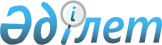 О внесении изменений в решение 24 сессии Бухар-Жырауского районного маслихата от 22 декабря 2022 года № 15 "О бюджетах сел, поселков и сельских округов района на 2023-2025 годы"Решение Бухар-Жырауского районного маслихата Карагандинской области от 24 августа 2023 года № 5
      Бухар-Жырауский районный маслихат РЕШИЛ:
      1. Внести в решение Бухар-Жырауского районного маслихата от 22 декабря 2022 года №15 "О бюджетах сел, поселков и сельских округов района на 2023-2025 годы" (зарегистрировано в Реестре государственной регистрации нормативных правовых актов под № 176592) следующие изменения:
      1) пункт 1 изложить в следующей редакции:
      "1. Утвердить бюджет поселка Ботакара на 2023-2025 годы согласно приложениям 1, 2 и 3, в том числе на 2023 год в следующих объемах:
      1) доходы – 425 916 тысяч тенге, в том числе по:
      налоговым поступлениям – 42 530 тысяч тенге;
      неналоговым поступлениям – 0 тысяч тенге;
      поступлениям от продажи основного капитала – 800 тысяч тенге;
      поступлениям трансфертов – 382 586 тысяч тенге;
      2) затраты – 428 550 тысяч тенге;
      3) сальдо по операциям с финансовыми активами – 0 тысяч тенге:
      приобретение финансовых активов – 0 тысяч тенге;
      поступления от продажи финансовых активов государства – 0 тысяч тенге;
      4) дефицит (профицит) бюджета – минус 0 тысяч тенге;
      5) финансирование дефицита (использование профицита) бюджета – 0 тысяч тенге, в том числе:
      поступление займов – 0 тысяч тенге;
      погашение займов – 0 тысяч тенге;
      используемые остатки бюджетных средств – 2 634 тысяч тенге;
      6) субвенция – 146 638 тысяч тенге.";
      2) пункт 2 изложить в следующей редакции:
      "2. Утвердить бюджет поселка Габидена Мустафина на 2023-2025 годы согласно приложениям 4, 5 и 6, в том числе на 2023 год в следующих объемах:
      1) доходы – 152 885 тысяч тенге, в том числе по:
      налоговым поступлениям – 22 700 тысяч тенге;
      неналоговым поступлениям – 0 тысяч тенге;
      поступлениям от продажи основного капитала – 0 тысяч тенге;
      поступлениям трансфертов – 130 185 тысяч тенге;
      2) затраты – 158 961 тысяч тенге;
      3) сальдо по операциям с финансовыми активами – 0 тысяч тенге:
      приобретение финансовых активов – 0 тысяч тенге;
      поступления от продажи финансовых активов государства – 0 тысяч тенге;
      4) дефицит (профицит) бюджета – минус 0 тысяч тенге;
      5) финансирование дефицита (использование профицита) бюджета – 0 тысяч тенге, в том числе:
      поступление займов – 0 тысяч тенге;
      погашение займов – 0 тысяч тенге;
      используемые остатки бюджетных средств – 6 076 тысяч тенге;
      6) субвенция – 59 771 тысяч тенге.";
      3) пункт 3 изложить в следующей редакции:
      "3. Утвердить бюджет поселка Кушокы на 2023-2025 годы согласно приложениям 7, 8 и 9, в том числе на 2023 год в следующих объемах:
      1) доходы – 148 524 тысяч тенге, в том числе по:
      налоговым поступлениям – 136 615 тысяч тенге;
      неналоговым поступлениям – 0 тысяч тенге;
      поступлениям от продажи основного капитала – 0 тысяч тенге;
      поступлениям трансфертов – 11 909 тысяч тенге;
      2) затраты – 152 940 тысяч тенге;
      3) сальдо по операциям с финансовыми активами – 0 тысяч тенге:
      приобретение финансовых активов – 0 тысяч тенге;
      поступления от продажи финансовых активов государства – 0 тысяч тенге;
      4) дефицит (профицит) бюджета – минус 0 тысяч тенге;
      5) финансирование дефицита (использование профицита) бюджета – 0 тысяч тенге, в том числе:
      поступление займов – 0 тысяч тенге;
      погашение займов – 0 тысяч тенге;
      используемые остатки бюджетных средств – 4 416 тысяч тенге;
      6) субвенция – 602 тысяч тенге.";
      4) пункт 4 изложить в следующей редакции:
      "4. Утвердить бюджет Доскейского сельского округа на 2023-2025 годы согласно приложениям 10, 11 и 12, в том числе на 2023 год в следующих объемах:
      1) доходы – 306 053 тысяч тенге, в том числе по:
      налоговым поступлениям – 23 727 тысяч тенге;
      неналоговым поступлениям – 0 тысяч тенге;
      поступлениям от продажи основного капитала – 10 572 тысяч тенге;
      поступлениям трансфертов – 271 754 тысяч тенге;
      2) затраты – 306 588 тысяч тенге;
      3) сальдо по операциям с финансовыми активами – 0 тысяч тенге:
      приобретение финансовых активов – 0 тысяч тенге;
      поступления от продажи финансовых активов государства – 0 тысяч тенге;
      4) дефицит (профицит) бюджета – минус 0 тысяч тенге;
      5) финансирование дефицита (использование профицита) бюджета – 0 тысяч тенге, в том числе:
      поступление займов – 0 тысяч тенге;
      погашение займов – 0 тысяч тенге;
      используемые остатки бюджетных средств – 535 тысяч тенге;
      6) субвенция – 58 634 тысяч тенге.";
      5) пункт 5 изложить в следующей редакции:
      "5. Утвердить бюджет Кокпектинского сельского округа на 2023-2025 годы согласно приложениям 13, 14 и 15, в том числе на 2023 год в следующих объемах:
      1) доходы – 145 334 тысяч тенге, в том числе по:
      налоговым поступлениям – 18 520 тысяч тенге;
      неналоговым поступлениям – 0 тысяч тенге;
      поступлениям от продажи основного капитала – 5 416 тысяч тенге;
      поступлениям трансфертов – 121 398 тысяч тенге;
      2) затраты – 148 400 тысяч тенге;
      3) сальдо по операциям с финансовыми активами – 0 тысяч тенге:
      приобретение финансовых активов – 0 тысяч тенге;
      поступления от продажи финансовых активов государства – 0 тысяч тенге;
      4) дефицит (профицит) бюджета – минус 0 тысяч тенге;
      5) финансирование дефицита (использование профицита) бюджета – 0 тысяч тенге, в том числе:
      поступление займов – 0 тысяч тенге;
      погашение займов – 0 тысяч тенге;
      используемые остатки бюджетных средств – 3 066 тысяч тенге;
      6) субвенция – 69 866 тысяч тенге.";
      6) пункт 6 изложить в следующей редакции:
      "6. Утвердить бюджет сельского округа Керней на 2023-2025 годы согласно приложениям 16, 17 и 18, в том числе на 2023 год в следующих объемах:
      1) доходы – 68 809 тысяч тенге, в том числе по:
      налоговым поступлениям – 3 464 тысяч тенге;
      неналоговым поступлениям – 0 тысяч тенге;
      поступлениям от продажи основного капитала – 0 тысяч тенге;
      поступлениям трансфертов – 65 345 тысяч тенге;
      2) затраты – 69 534 тысяч тенге;
      3) сальдо по операциям с финансовыми активами – 0 тысяч тенге:
      приобретение финансовых активов – 0 тысяч тенге;
      поступления от продажи финансовых активов государства – 0 тысяч тенге;
      4) дефицит (профицит) бюджета – минус 0 тысяч тенге;
      5) финансирование дефицита (использование профицита) бюджета – 0 тысяч тенге, в том числе:
      поступление займов – 0 тысяч тенге;
      погашение займов – 0 тысяч тенге;
      используемые остатки бюджетных средств – 725 тысяч тенге;
      6) субвенция – 53 845 тысяч тенге.";
      7) пункт 7 изложить в следующей редакции:
      "7. Утвердить бюджет Петровского сельского округа на 2023-2025 годы согласно приложениям 19, 20 и 21, в том числе на 2023 год в следующих объемах:
      1) доходы – 86 294 тысяч тенге, в том числе по:
      налоговым поступлениям – 10 010 тысяч тенге;
      неналоговым поступлениям – 0 тысяч тенге;
      поступлениям от продажи основного капитала – 0 тысяч тенге;
      поступлениям трансфертов – 76 284 тысяч тенге;
      2) затраты – 86 778 тысяч тенге;
      3) сальдо по операциям с финансовыми активами – 0 тысяч тенге:
      приобретение финансовых активов – 0 тысяч тенге;
      поступления от продажи финансовых активов государства – 0 тысяч тенге;
      4) дефицит (профицит) бюджета – минус 0 тысяч тенге;
      5) финансирование дефицита (использование профицита) бюджета – 0 тысяч тенге, в том числе:
      поступление займов – 0 тысяч тенге;
      погашение займов – 0 тысяч тенге;
      используемые остатки бюджетных средств – 484 тысяч тенге;
      6) субвенция – 55 682 тысяч тенге.";
      8) пункт 8 изложить в следующей редакции:
      "8. Утвердить бюджет сельского округа Баймырза на 2023-2025 годы согласно приложениям 22, 23 и 24, в том числе на 2023 год в следующих объемах:
      1) доходы – 112 763 тысяч тенге, в том числе по:
      налоговым поступлениям – 13 139 тысяч тенге;
      неналоговым поступлениям – 0 тысяч тенге;
      поступлениям от продажи основного капитала – 0 тысяч тенге;
      поступлениям трансфертов – 99 624 тысяч тенге;
      2) затраты – 115 508 тысяч тенге;
      3) сальдо по операциям с финансовыми активами – 0 тысяч тенге:
      приобретение финансовых активов – 0 тысяч тенге;
      поступления от продажи финансовых активов государства – 0 тысяч тенге;
      4) дефицит (профицит) бюджета – минус 0 тысяч тенге;
      5) финансирование дефицита (использование профицита) бюджета – 0 тысяч тенге, в том числе:
      поступление займов – 0 тысяч тенге;
      погашение займов – 0 тысяч тенге;
      используемые остатки бюджетных средств – 2 745 тысяч тенге;
      6) субвенция – 43 237 тысяч тенге.";
      9) пункт 9 изложить в следующей редакции:
      "9. Утвердить бюджет Ростовского сельского округа на 2023-2025 годы согласно приложениям 25, 26 и 27, в том числе на 2023 год в следующих объемах:
      1) доходы – 239 285 тысяч тенге, в том числе по:
      налоговым поступлениям – 9 488 тысяч тенге;
      неналоговым поступлениям – 440 тысяч тенге;
      поступлениям от продажи основного капитала – 0 тысяч тенге;
      поступлениям трансфертов – 229 357 тысяч тенге;
      2) затраты – 240 503 тысяч тенге;
      3) сальдо по операциям с финансовыми активами – 0 тысяч тенге:
      приобретение финансовых активов – 0 тысяч тенге;
      поступления от продажи финансовых активов государства – 0 тысяч тенге;
      4) дефицит (профицит) бюджета – минус 0 тысяч тенге;
      5) финансирование дефицита (использование профицита) бюджета – 0 тысяч тенге, в том числе:
      поступление займов – 0 тысяч тенге;
      погашение займов – 0 тысяч тенге;
      используемые остатки бюджетных средств – 1 218 тысяч тенге;
      6) субвенция – 76 307 тысяч тенге.";
      10) пункт 10 изложить в следующей редакции:
      "10. Утвердить бюджет Уштобинского сельского округа на 2023-2025 годы согласно приложениям 28, 29 и 30, в том числе на 2023 год в следующих объемах:
      1) доходы – 134 805 тысяч тенге, в том числе по:
      налоговым поступлениям – 36 271 тысяч тенге;
      неналоговым поступлениям – 173 тысяч тенге;
      поступлениям от продажи основного капитала – 7 092 тысяч тенге;
      поступлениям трансфертов – 91 269 тысяч тенге;
      2) затраты – 136 465 тысяч тенге;
      3) сальдо по операциям с финансовыми активами – 0 тысяч тенге:
      приобретение финансовых активов – 0 тысяч тенге;
      поступления от продажи финансовых активов государства – 0 тысяч тенге;
      4) дефицит (профицит) бюджета – минус 0 тысяч тенге;
      5) финансирование дефицита (использование профицита) бюджета – 0 тысяч тенге, в том числе:
      поступление займов – 0 тысяч тенге;
      погашение займов – 0 тысяч тенге;
      используемые остатки бюджетных средств – 1 660 тысяч тенге;
      6) субвенция – 75 629 тысяч тенге.";
      11) пункт 11 изложить в следующей редакции:
      "11. Утвердить бюджет Акбельского сельского округа на 2023-2025 годы согласно приложениям 31, 32 и 33, в том числе на 2023 год в следующих объемах:
      1) доходы – 61 994 тысяч тенге, в том числе по:
      налоговым поступлениям – 5 303 тысяч тенге;
      неналоговым поступлениям – 0 тысяч тенге;
      поступлениям от продажи основного капитала – 0 тысяч тенге;
      поступлениям трансфертов – 56 691 тысяч тенге;
      2) затраты – 63 227 тысяч тенге;
      3) сальдо по операциям с финансовыми активами – 0 тысяч тенге:
      приобретение финансовых активов – 0 тысяч тенге;
      поступления от продажи финансовых активов государства – 0 тысяч тенге;
      4) дефицит (профицит) бюджета – минус 0 тысяч тенге;
      5) финансирование дефицита (использование профицита) бюджета – 0 тысяч тенге, в том числе:
      поступление займов – 0 тысяч тенге;
      погашение займов – 0 тысяч тенге;
      используемые остатки бюджетных средств – 1 233 тысяч тенге;
      6) субвенция – 34 772 тысяч тенге.";
      12) пункт 12 изложить в следующей редакции:
      "12. Утвердить бюджет села Акоре на 2023-2025 годы согласно приложениям 34, 35 и 36, в том числе на 2023 год в следующих объемах:
      1) доходы – 45 478 тысяч тенге, в том числе по:
      налоговым поступлениям – 2 881 тысяч тенге;
      неналоговым поступлениям – 0 тысяч тенге;
      поступлениям от продажи основного капитала – 0 тысяч тенге;
      поступлениям трансфертов – 42 597 тысяч тенге;
      2) затраты – 45 549 тысяч тенге;
      3) сальдо по операциям с финансовыми активами – 0 тысяч тенге:
      приобретение финансовых активов – 0 тысяч тенге;
      поступления от продажи финансовых активов государства – 0 тысяч тенге;
      4) дефицит (профицит) бюджета – минус 0 тысяч тенге;
      5) финансирование дефицита (использование профицита) бюджета – 0 тысяч тенге, в том числе:
      поступление займов – 0 тысяч тенге;
      погашение займов – 0 тысяч тенге;
      используемые остатки бюджетных средств – 71 тысяч тенге;
      6) субвенция – 29 793 тысяч тенге.";
      13) пункт 13 изложить в следующей редакции:
      "13. Утвердить бюджет Актобинского сельского округа на 2023-2025 годы согласно приложениям 37, 38 и 39, в том числе на 2023 год в следующих объемах:
      1) доходы – 49 242 тысяч тенге, в том числе по:
      налоговым поступлениям – 1 609 тысяч тенге;
      неналоговым поступлениям – 0 тысяч тенге;
      поступлениям от продажи основного капитала – 0 тысяч тенге;
      поступлениям трансфертов – 47 633 тысяч тенге;
      2) затраты – 49 461 тысяч тенге;
      3) сальдо по операциям с финансовыми активами – 0 тысяч тенге:
      приобретение финансовых активов – 0 тысяч тенге;
      поступления от продажи финансовых активов государства – 0 тысяч тенге;
      4) дефицит (профицит) бюджета – минус 0 тысяч тенге;
      5) финансирование дефицита (использование профицита) бюджета – 0 тысяч тенге, в том числе:
      поступление займов – 0 тысяч тенге;
      погашение займов – 0 тысяч тенге;
      используемые остатки бюджетных средств – 219 тысяч тенге;
      6) субвенция – 30 306 тысяч тенге.";
      14) пункт 14 изложить в следующей редакции:
      "14. Утвердить бюджет Белагашского сельского округа на 2023-2025 годы согласно приложениям 40, 41 и 42, в том числе на 2023 год в следующих объемах:
      1) доходы – 73 293 тысяч тенге, в том числе по:
      налоговым поступлениям – 1 896 тысяч тенге;
      неналоговым поступлениям – 0 тысяч тенге;
      поступлениям от продажи основного капитала – 0 тысяч тенге;
      поступлениям трансфертов – 71 397 тысяч тенге;
      2) затраты – 73 450 тысяч тенге;
      3) сальдо по операциям с финансовыми активами – 0 тысяч тенге:
      приобретение финансовых активов – 0 тысяч тенге;
      поступления от продажи финансовых активов государства – 0 тысяч тенге;
      4) дефицит (профицит) бюджета – минус 0 тысяч тенге;
      5) финансирование дефицита (использование профицита) бюджета – 0 тысяч тенге, в том числе:
      поступление займов – 0 тысяч тенге;
      погашение займов – 0 тысяч тенге;
      используемые остатки бюджетных средств – 157 тысяч тенге;
      6) субвенция – 36 428тысяч тенге.";
      15) пункт 15 изложить в следующей редакции:
      "15. Утвердить бюджет села Ботакара на 2023-2025 годы согласно приложениям 43, 44 и 45, в том числе на 2023 год в следующих объемах:
      1) доходы – 63 262 тысяч тенге, в том числе по:
      налоговым поступлениям – 4 376 тысяч тенге;
      неналоговым поступлениям – 0 тысяч тенге;
      поступлениям от продажи основного капитала – 0 тысяч тенге;
      поступлениям трансфертов – 58 886 тысяч тенге;
      2) затраты – 63 870 тысяч тенге;
      3) сальдо по операциям с финансовыми активами – 0 тысяч тенге:
      приобретение финансовых активов – 0 тысяч тенге;
      поступления от продажи финансовых активов государства – 0 тысяч тенге;
      4) дефицит (профицит) бюджета – минус 0 тысяч тенге;
      5) финансирование дефицита (использование профицита) бюджета – 0 тысяч тенге, в том числе:
      поступление займов – 0 тысяч тенге;
      погашение займов – 0 тысяч тенге;
      используемые остатки бюджетных средств – 608 тысяч тенге;
      6) субвенция – 43 185 тысяч тенге.";
      16) пункт 16 изложить в следующей редакции:
      "16. Утвердить бюджет Бухар-Жырауского сельского округа на 2023-2025 годы согласно приложениям 46, 47 и 48 в том числе на 2023 год в следующих объемах:
      1) доходы – 35 176 тысяч тенге, в том числе по:
      налоговым поступлениям – 1 945 тысяч тенге;
      неналоговым поступлениям – 0 тысяч тенге;
      поступлениям от продажи основного капитала – 0 тысяч тенге;
      поступлениям трансфертов – 33 231 тысяч тенге;
      2) затраты – 39 740 тысяч тенге;
      3) сальдо по операциям с финансовыми активами – 0 тысяч тенге:
      приобретение финансовых активов – 0 тысяч тенге;
      поступления от продажи финансовых активов государства – 0 тысяч тенге;
      4) дефицит (профицит) бюджета – минус 0 тысяч тенге;
      5) финансирование дефицита (использование профицита) бюджета – 0 тысяч тенге, в том числе:
      поступление займов – 0 тысяч тенге;
      погашение займов – 0 тысяч тенге;
      используемые остатки бюджетных средств – 4 564 тысяч тенге;
      6) субвенция – 25 312 тысяч тенге.";
      17) пункт 17 изложить в следующей редакции:
      "17. Утвердить бюджет Гагаринского сельского округа на 2023-2025 годы согласно приложениям 49, 50 и 51, в том числе на 2023 год в следующих объемах:
      1) доходы – 56 079 тысяч тенге, в том числе по:
      налоговым поступлениям – 1 755 тысяч тенге;
      неналоговым поступлениям – 0 тысяч тенге;
      поступлениям от продажи основного капитала – 0 тысяч тенге;
      поступлениям трансфертов – 54 324 тысяч тенге;
      2) затраты – 57 038 тысяч тенге;
      3) сальдо по операциям с финансовыми активами – 0 тысяч тенге:
      приобретение финансовых активов – 0 тысяч тенге;
      поступления от продажи финансовых активов государства – 0 тысяч тенге;
      4) дефицит (профицит) бюджета – минус 0 тысяч тенге;
      5) финансирование дефицита (использование профицита) бюджета – 0 тысяч тенге, в том числе:
      поступление займов – 0 тысяч тенге;
      погашение займов – 0 тысяч тенге;
      используемые остатки бюджетных средств – 959 тысяч тенге;
      6) субвенция – 38 616 тысяч тенге.";
      18) пункт 18 изложить в следующей редакции:
      "18. Утвердить бюджет села Жанаталап на 2023-2025 годы согласно приложениям 52, 53 и 54, в том числе на 2023 год в следующих объемах:
      1) доходы – 80 789 тысяч тенге, в том числе по:
      налоговым поступлениям – 8 926 тысяч тенге;
      неналоговым поступлениям – 0 тысяч тенге;
      поступлениям от продажи основного капитала – 0 тысяч тенге;
      поступлениям трансфертов – 71 863 тысяч тенге;
      2) затраты – 80 875 тысяч тенге;
      3) сальдо по операциям с финансовыми активами – 0 тысяч тенге:
      приобретение финансовых активов – 0 тысяч тенге;
      поступления от продажи финансовых активов государства – 0 тысяч тенге;
      4) дефицит (профицит) бюджета – минус 0 тысяч тенге;
      5) финансирование дефицита (использование профицита) бюджета – 0 тысяч тенге, в том числе:
      поступление займов – 0 тысяч тенге;
      погашение займов – 0 тысяч тенге;
      используемые остатки бюджетных средств – 86 тысяч тенге;
      6) субвенция – 36 741 тысяч тенге.";
      19) пункт 19 изложить в следующей редакции:
      "19. Утвердить бюджет Каражарского сельского округа на 2023-2025 годы согласно приложениям 55, 56 и 57, в том числе на 2023 год в следующих объемах:
      1) доходы – 59 387 тысяч тенге, в том числе по:
      налоговым поступлениям – 3 693 тысяч тенге;
      неналоговым поступлениям – 0 тысяч тенге;
      поступлениям от продажи основного капитала – 0 тысяч тенге;
      поступлениям трансфертов – 55 694 тысяч тенге;
      2) затраты – 59 912 тысяч тенге;
      3) сальдо по операциям с финансовыми активами – 0 тысяч тенге:
      приобретение финансовых активов – 0 тысяч тенге;
      поступления от продажи финансовых активов государства – 0 тысяч тенге;
      4) дефицит (профицит) бюджета – минус 0 тысяч тенге;
      5) финансирование дефицита (использование профицита) бюджета – 0 тысяч тенге, в том числе:
      поступление займов – 0 тысяч тенге;
      погашение займов – 0 тысяч тенге;
      используемые остатки бюджетных средств – 525 тысяч тенге;
      6) субвенция – 51 627 тысяч тенге.";
      20) пункт 20 изложить в следующей редакции:
      "20. Утвердить бюджет села Каракудук на 2023-2025 годы согласно приложениям 58, 59 и 60, в том числе на 2023 год в следующих объемах:
      1) доходы – 72 324 тысяч тенге, в том числе по:
      налоговым поступлениям – 5 843 тысяч тенге;
      неналоговым поступлениям – 0 тысяч тенге;
      поступлениям от продажи основного капитала – 0 тысяч тенге;
      поступлениям трансфертов – 66 481 тысяч тенге;
      2) затраты – 72 356 тысяч тенге;
      3) сальдо по операциям с финансовыми активами – 0 тысяч тенге:
      приобретение финансовых активов – 0 тысяч тенге;
      поступления от продажи финансовых активов государства – 0 тысяч тенге;
      4) дефицит (профицит) бюджета – минус 0 тысяч тенге;
      5) финансирование дефицита (использование профицита) бюджета – 0 тысяч тенге, в том числе:
      поступление займов – 0 тысяч тенге;
      погашение займов – 0 тысяч тенге;
      используемые остатки бюджетных средств – 32 тысяч тенге;
      6) субвенция – 35 616 тысяч тенге.";
      21) пункт 21 изложить в следующей редакции:
      "21. Утвердить бюджет Кызылкаинского сельского округа на 2023-2025 годы согласно приложениям 61, 62 и 63, в том числе на 2023 год в следующих объемах:
      1) доходы – 65 295 тысяч тенге, в том числе по:
      налоговым поступлениям – 3 520 тысяч тенге;
      неналоговым поступлениям – 360 тысяч тенге;
      поступлениям от продажи основного капитала – 0 тысяч тенге;
      поступлениям трансфертов – 61 415 тысяч тенге;
      2) затраты – 65 455 тысяч тенге;
      3) сальдо по операциям с финансовыми активами – 0 тысяч тенге:
      приобретение финансовых активов – 0 тысяч тенге;
      поступления от продажи финансовых активов государства – 0 тысяч тенге;
      4) дефицит (профицит) бюджета – минус 0 тысяч тенге;
      5) финансирование дефицита (использование профицита) бюджета – 0 тысяч тенге, в том числе:
      поступление займов – 0 тысяч тенге;
      погашение займов – 0 тысяч тенге;
      используемые остатки бюджетных средств – 160 тысяч тенге;
      6) субвенция – 42 357 тысяч тенге.";
      22) пункт 22 изложить в следующей редакции:
      "22. Утвердить бюджет Новоузенского сельского округа на 2023-2025 годы согласно приложениям 64, 65 и 66, в том числе на 2023 год в следующих объемах:
      1) доходы – 82 662 тысяч тенге, в том числе по:
      налоговым поступлениям – 13 048 тысяч тенге;
      неналоговым поступлениям – 0 тысяч тенге;
      поступлениям от продажи основного капитала – 1 900 тысяч тенге;
      поступлениям трансфертов – 67 714 тысяч тенге;
      2) затраты – 83 048 тысяч тенге;
      3) сальдо по операциям с финансовыми активами – 0 тысяч тенге:
      приобретение финансовых активов – 0 тысяч тенге;
      поступления от продажи финансовых активов государства – 0 тысяч тенге;
      4) дефицит (профицит) бюджета – минус 0 тысяч тенге;
      5) финансирование дефицита (использование профицита) бюджета – 0 тысяч тенге, в том числе:
      поступление займов – 0 тысяч тенге;
      погашение займов – 0 тысяч тенге;
      используемые остатки бюджетных средств – 386 тысяч тенге;
      6) субвенция – 44 972 тысяч тенге.";
      23) пункт 23 изложить в следующей редакции:
      "23. Утвердить бюджет Самаркандского сельского округа на 2023-2025 годы согласно приложениям 67, 68 и 69, в том числе на 2023 год в следующих объемах:
      1) доходы – 67 857 тысяч тенге, в том числе по:
      налоговым поступлениям – 5 564 тысяч тенге;
      неналоговым поступлениям – 0 тысяч тенге;
      поступлениям от продажи основного капитала – 0 тысяч тенге;
      поступлениям трансфертов – 62 293 тысяч тенге;
      2) затраты – 67 966 тысяч тенге;
      3) сальдо по операциям с финансовыми активами – 0 тысяч тенге:
      приобретение финансовых активов – 0 тысяч тенге;
      поступления от продажи финансовых активов государства – 0 тысяч тенге;
      4) дефицит (профицит) бюджета – минус 0 тысяч тенге;
      5) финансирование дефицита (использование профицита) бюджета – 0 тысяч тенге, в том числе:
      поступление займов – 0 тысяч тенге;
      погашение займов – 0 тысяч тенге;
      используемые остатки бюджетных средств – 109 тысяч тенге;
      6) субвенция – 52 950 тысяч тенге.";
      24) пункт 24 изложить в следующей редакции:
      "24. Утвердить бюджет села Суыксу на 2023-2025 годы согласно приложениям 70, 71 и 72, в том числе на 2023 год в следующих объемах:
      1) доходы – 38 843 тысяч тенге, в том числе по:
      налоговым поступлениям – 1 292 тысяч тенге;
      неналоговым поступлениям – 0 тысяч тенге;
      поступлениям от продажи основного капитала – 0 тысяч тенге;
      поступлениям трансфертов – 37 551 тысяч тенге;
      2) затраты – 38 953 тысяч тенге;
      3) сальдо по операциям с финансовыми активами – 0 тысяч тенге:
      приобретение финансовых активов – 0 тысяч тенге;
      поступления от продажи финансовых активов государства – 0 тысяч тенге;
      4) дефицит (профицит) бюджета – минус 0 тысяч тенге;
      5) финансирование дефицита (использование профицита) бюджета – 0 тысяч тенге, в том числе:
      поступление займов – 0 тысяч тенге;
      погашение займов – 0 тысяч тенге;
      используемые остатки бюджетных средств – 110 тысяч тенге;
      6) субвенция – 29 721 тысяч тенге.";
      25) пункт 25 изложить в следующей редакции:
      "25. Утвердить бюджет Тогызкудукского сельского округа на 2023-2025 годы согласно приложениям 73, 74 и 75, в том числе на 2023 год в следующих объемах:
      1) доходы – 68 872 тысяч тенге, в том числе по:
      налоговым поступлениям – 6 946 тысяч тенге;
      неналоговым поступлениям – 0 тысяч тенге;
      поступлениям от продажи основного капитала – 0 тысяч тенге;
      поступлениям трансфертов – 61 926 тысяч тенге;
      2) затраты – 71 001 тысяч тенге;
      3) сальдо по операциям с финансовыми активами – 0 тысяч тенге:
      приобретение финансовых активов – 0 тысяч тенге;
      поступления от продажи финансовых активов государства – 0 тысяч тенге;
      4) дефицит (профицит) бюджета – минус 0 тысяч тенге;
      5) финансирование дефицита (использование профицита) бюджета – 0 тысяч тенге, в том числе:
      поступление займов – 0 тысяч тенге;
      погашение займов – 0 тысяч тенге;
      используемые остатки бюджетных средств – 2 129 тысяч тенге;
      6) субвенция – 34 010 тысяч тенге.";
      26) пункт 26 изложить в следующей редакции:
      "26. Утвердить бюджет сельского округа Тузды на 2023-2025 годы согласно приложениям 76, 77 и 78, в том числе на 2023 год в следующих объемах:
      1) доходы – 75 702 тысяч тенге, в том числе по:
      налоговым поступлениям – 5 392 тысяч тенге;
      неналоговым поступлениям – 0 тысяч тенге;
      поступлениям от продажи основного капитала – 0 тысяч тенге;
      поступлениям трансфертов – 70 310 тысяч тенге;
      2) затраты – 76 653 тысяч тенге;
      3) сальдо по операциям с финансовыми активами – 0 тысяч тенге:
      приобретение финансовых активов – 0 тысяч тенге;
      поступления от продажи финансовых активов государства – 0 тысяч тенге;
      4) дефицит (профицит) бюджета – минус 0 тысяч тенге;
      5) финансирование дефицита (использование профицита) бюджета – 0 тысяч тенге, в том числе:
      поступление займов – 0 тысяч тенге;
      погашение займов – 0 тысяч тенге;
      используемые остатки бюджетных средств – 951 тысяч тенге;
      6) субвенция – 37 511 тысяч тенге.";
      27) пункт 27 изложить в следующей редакции:
      "27. Утвердить бюджет Умуткерского сельского округа на 2023-2025 годы согласно приложениям 79, 80 и 81, в том числе на 2023 год в следующих объемах:
      1) доходы – 81 932 тысяч тенге, в том числе по:
      налоговым поступлениям – 2 118 тысяч тенге;
      неналоговым поступлениям – 0 тысяч тенге;
      поступлениям от продажи основного капитала – 0 тысяч тенге;
      поступлениям трансфертов – 79 814 тысяч тенге;
      2) затраты – 82 394 тысяч тенге;
      3) сальдо по операциям с финансовыми активами – 0 тысяч тенге:
      приобретение финансовых активов – 0 тысяч тенге;
      поступления от продажи финансовых активов государства – 0 тысяч тенге;
      4) дефицит (профицит) бюджета – минус 0 тысяч тенге;
      5) финансирование дефицита (использование профицита) бюджета – 0 тысяч тенге, в том числе:
      поступление займов – 0 тысяч тенге;
      погашение займов – 0 тысяч тенге;
      используемые остатки бюджетных средств – 462 тысяч тенге;
      6) субвенция – 41 034 тысяч тенге.";
      28) пункт 28 изложить в следующей редакции:
      "28. Утвердить бюджет Центрального сельского округа на 2023-2025 годы согласно приложениям 82, 83 и 84, в том числе на 2023 год в следующих объемах:
      1) доходы – 71 226 тысяч тенге, в том числе по:
      налоговым поступлениям – 6 550 тысяч тенге;
      неналоговым поступлениям – 0 тысяч тенге;
      поступлениям от продажи основного капитала – 0 тысяч тенге;
      поступлениям трансфертов – 64 676 тысяч тенге;
      2) затраты – 72 784 тысяч тенге;
      3) сальдо по операциям с финансовыми активами – 0 тысяч тенге:
      приобретение финансовых активов – 0 тысяч тенге;
      поступления от продажи финансовых активов государства – 0 тысяч тенге;
      4) дефицит (профицит) бюджета – минус 0 тысяч тенге;
      5) финансирование дефицита (использование профицита) бюджета – 0 тысяч тенге, в том числе:
      поступление займов – 0 тысяч тенге;
      погашение займов – 0 тысяч тенге;
      используемые остатки бюджетных средств – 1 558 тысяч тенге;
      6) субвенция – 48 207 тысяч тенге.";
      29) пункт 29 изложить в следующей редакции:
      "29. Утвердить бюджет Шешенкаринского сельского округа на 2023-2025 годы согласно приложениям 85, 86 и 87, в том числе на 2023 год в следующих объемах:
      1) доходы – 62 133 тысяч тенге, в том числе по:
      налоговым поступлениям – 51 001 тысяч тенге;
      неналоговым поступлениям – 607 тысяч тенге;
      поступлениям от продажи основного капитала – 480 тысяч тенге;
      поступлениям трансфертов – 10 045 тысяч тенге;
      2) затраты – 64 538 тысяч тенге;
      3) сальдо по операциям с финансовыми активами – 0 тысяч тенге:
      приобретение финансовых активов – 0 тысяч тенге;
      поступления от продажи финансовых активов государства – 0 тысяч тенге;
      4) дефицит (профицит) бюджета – минус 0 тысяч тенге;
      5) финансирование дефицита (использование профицита) бюджета – 0 тысяч тенге, в том числе:
      поступление займов – 0 тысяч тенге;
      погашение займов – 0 тысяч тенге;
      используемые остатки бюджетных средств – 2 405 тысяч тенге;
      6) субвенция – 7 195 тысяч тенге.";
      приложения 1, 4, 7, 10, 13, 16, 19, 22, 25, 28, 31, 34, 37, 40, 43, 46, 49, 52, 55, 58, 61, 64, 67, 70, 73, 76, 79, 82, 85 к указанному решению изложить в новой редакции согласно приложениям 1, 2, 3, 4, 5, 6, 7, 8, 9, 10, 11, 12, 13, 14, 15, 16, 17, 18, 19, 20, 21, 22, 23, 24, 25, 26, 27, 28, 29 к настоящему решению.
      30. Настоящее решение вводится в действие с 1 января 2023 года. Бюджет поселка Ботакара на 2023 год Бюджет поселка Габидена Мустафина на 2023 год Бюджет поселка Кушокы на 2023 год Бюджет Доскейского сельского округа на 2023 год Бюджет Кокпектинского сельского округа на 2023 год Бюджет сельского округа Керней на 2023 год Бюджет Петровского сельского округа на 2023 год Бюджет сельского округа Баймырза на 2023 год Бюджет Ростовского сельского округа на 2023 год Бюджет Уштобинского сельского округа на 2023 год Бюджет Акбельского сельского округа на 2023 год Бюджет села Акоре на 2023 год Бюджет Актобинского сельского округа на 2023 год Бюджет Белагашского сельского округа на 2023 год Бюджет села Ботакара на 2023 год Бюджет Бухар-Жырауского сельского округа на 2023 год Бюджет Гагаринского сельского округа на 2023 год Бюджет села Жанаталап на 2023 год Бюджет Каражарского сельского округа на 2023 год Бюджет села Каракудук на 2023 год Бюджет Кызылкаинского сельского округа на 2023 год Бюджет Новоузенского сельского округа на 2023 год Бюджет Самаркандского сельского округа на 2023 год Бюджет села Суыксу на 2023 год Бюджет Тогызкудукского сельского округа на 2023 год Бюджет сельского округа Тузды на 2023 год Бюджет Умуткерского сельского округа на 2023 год Бюджет Центрального сельского округа на 2023 год Бюджет Шешенкаринского сельского округа на 2023 год
					© 2012. РГП на ПХВ «Институт законодательства и правовой информации Республики Казахстан» Министерства юстиции Республики Казахстан
				
      Председатель маслихата

А.Әли
Приложение 1 к решению
6 сессии Бухар-Жырауского
районного маслихата
от 24 августа 2023 года №5Приложение 1 к решению
24 сессии Бухар-Жырауского
районного маслихата
от 22 декабря 2022 года №15
Категория
Категория
Категория
Категория
Сумма (тысяч тенге)
Класс
Класс
Класс
Сумма (тысяч тенге)
Подкласс 
Подкласс 
Сумма (тысяч тенге)
 Наименование
Сумма (тысяч тенге)
1
2
3
4
5
I. Доходы
425 916
1
Налоговые поступления
42 530
01
Подоходный налог
13 000
2
Индивидуальный подоходный налог
13 000
04
Hалоги на собственность
28 170
1
Hалоги на имущество
670
3
Земельный налог
1 500
4
Hалог на транспортные средства
26 000
05
Внутренние налоги на товары, работы и услуги
1 360
3
Поступления за использование природных и других ресурсов
1 360
2
Неналоговые поступления
0
3
Поступления от продажи основного капитала
800
03
Продажа земли и нематериальных активов
800
1
Продажа земли
800
4
Поступления трансфертов
382 586
02
Трансферты из вышестоящих органов государственного управления
382 586
3
Трансферты из районного (города областного значения) бюджета
382 586
Функциональная группа
Функциональная группа
Функциональная группа
Функциональная группа
Функциональная группа
Сумма (тысяч тенге)
Функциональная подгруппа
Функциональная подгруппа
Функциональная подгруппа
Функциональная подгруппа
Сумма (тысяч тенге)
Администратор бюджетных программ
Администратор бюджетных программ
Администратор бюджетных программ
Сумма (тысяч тенге)
Программа
Программа
Сумма (тысяч тенге)
Наименование
Сумма (тысяч тенге)
1
2
3
4
5
6
II. Затраты
428 550
01
Государственные услуги общего характера
174 977
1
Представительные, исполнительные и другие органы, выполняющие общие функции государственного управления
174 977
124
Aппарат акима города районного значения, села, поселка, сельского округа
174 977
001
Услуги по обеспечению деятельности акима города районного значения, села, поселка, сельского округа
171 688
022
Капитальные расходы государственного органа
3 289
07
Жилищно-коммунальное хозяйство
239 139
3
Благоустройство населенных пунктов
239 139
124
Aппарат акима города районного значения, села, поселка, сельского округа
239 139
008
Освещение улиц в населенных пунктах
68 717
009
Обеспечение санитарии населенных пунктов
4 375
011
Благоустройство и озеленение населенных пунктов
166 047
12
Транспорт и коммуникации
14 429
1
Автомобильный транспорт
14 429
124
Aппарат акима города районного значения, села, поселка, сельского округа
14 429
013
Обеспечение функционирования автомобильных дорог в городах районного значения, селах, поселках, сельских округах
14 429
15
Трансферты
5
1
Трансферты
5
124
Aппарат акима города районного значения, села, поселка, сельского округа
5
048
Возврат неиспользованных (недоиспользованных) целевых трансфертов
5
Категория
Категория
Категория
Категория
Сумма (тысяч тенге)
Класс
Класс
Класс
Сумма (тысяч тенге)
Подкласс
Подкласс
Сумма (тысяч тенге)
Наименование
Сумма (тысяч тенге)
1
2
3
4
5
Погашение бюджетных кредитов
0
5
Погашение бюджетных кредитов
0
1
Погашение бюджетных кредитов
0
1
Погашение бюджетных кредитов, выданных из государственного бюджета
0
Функциональная группа
Функциональная группа
Функциональная группа
Функциональная группа
Функциональная группа
Сумма (тысяч тенге)
Функциональная подгруппа
Функциональная подгруппа
Функциональная подгруппа
Функциональная подгруппа
Сумма (тысяч тенге)
Администратор бюджетных программ
Администратор бюджетных программ
Администратор бюджетных программ
Сумма (тысяч тенге)
Программа
Программа
Сумма (тысяч тенге)
Наименование
Сумма (тысяч тенге)
1
2
3
4
5
6
IV. Сальдо по операциям с финансовыми активами
0
Приобретение финансовых активов 
0
Категория
Категория
Категория
Категория
Сумма (тысяч тенге)
Класс
Класс
Класс
Сумма (тысяч тенге)
Подкласс
Подкласс
Сумма (тысяч тенге)
Наименование
Сумма (тысяч тенге)
1
2
3
4
5
Поступление от продажи финансовых активов государства
0
Функциональная группа
Функциональная группа
Функциональная группа
Функциональная группа
Функциональная группа
Сумма (тысяч тенге)
Функциональная подгруппа
Функциональная подгруппа
Функциональная подгруппа
Функциональная подгруппа
Сумма (тысяч тенге)
Администратор бюджетных программ
Администратор бюджетных программ
Администратор бюджетных программ
Сумма (тысяч тенге)
Программа
Программа
Сумма (тысяч тенге)
Наименование
Сумма (тысяч тенге)
1
2
3
4
5
6
V. Дефицит (профицит) бюджета 
0
VI. Финансирование дефицита (использование профицита) бюджета 
0Приложение 2 к решению
6 сессии Бухар-Жырауского
районного маслихата
от 24 августа 2023 года №5Приложение 4 к решению
24 сессии Бухар-Жырауского
районного маслихата
от 22 декабря 2022 года №15
Категория
Категория
Категория
Категория
Сумма (тысяч тенге)
Класс
Класс
Класс
Сумма (тысяч тенге)
Подкласс 
Подкласс 
Сумма (тысяч тенге)
 Наименование
Сумма (тысяч тенге)
1
2
3
4
5
I. Доходы
152 885
1
Налоговые поступления
22 700
01
Подоходный налог
5 300
2
Индивидуальный подоходный налог
5 300
04
Hалоги на собственность
8 600
1
Hалоги на имущество
500
3
Земельный налог
400
4
Hалог на транспортные средства
7 700
05
Внутренние налоги на товары, работы и услуги
8 800
3
Поступления за использование природных и других ресурсов
8 800
2
Неналоговые поступления
0
3
Поступления от продажи основного капитала
0
4
Поступления трансфертов
130 185
02
Трансферты из вышестоящих органов государственного управления
130 185
3
Трансферты из районного (города областного значения) бюджета
130 185
Функциональная группа
Функциональная группа
Функциональная группа
Функциональная группа
Функциональная группа
Сумма (тысяч тенге)
Функциональная подгруппа
Функциональная подгруппа
Функциональная подгруппа
Функциональная подгруппа
Сумма (тысяч тенге)
Администратор бюджетных программ
Администратор бюджетных программ
Администратор бюджетных программ
Сумма (тысяч тенге)
Программа
Программа
Сумма (тысяч тенге)
Наименование
Сумма (тысяч тенге)
1
2
3
4
5
6
II. Затраты
158 961
01
Государственные услуги общего характера
56 166
1
Представительные, исполнительные и другие органы, выполняющие общие функции государственного управления
56 166
124
Aппарат акима города районного значения, села, поселка, сельского округа
56 166
001
Услуги по обеспечению деятельности акима города районного значения, села, поселка, сельского округа
53 349
022
Капитальные расходы государственного органа
2 817
07
Жилищно-коммунальное хозяйство
40 433
3
Благоустройство населенных пунктов
40 433
124
Aппарат акима города районного значения, села, поселка, сельского округа
40 433
008
Освещение улиц в населенных пунктах
29 326
009
Обеспечение санитарии населенных пунктов
3 297
011
Благоустройство и озеленение населенных пунктов
7 810
08
Культура, спорт, туризм и информационное пространство
310
1
Деятельность в области культуры
133
124
Aппарат акима города районного значения, села, поселка, сельского округа
133
006
Поддержка культурно-досуговой работы на местном уровне
133
2
Спорт
177
124
Aппарат акима города районного значения, села, поселка, сельского округа
177
028
Проведение физкультурно-оздоровительных и спортивных мероприятий на местном уровне
177
12
Транспорт и коммуникации
62 048
1
Автомобильный транспорт
62 048
124
Aппарат акима города районного значения, села, поселка, сельского округа
62 048
013
Обеспечение функционирования автомобильных дорог в городах районного значения, селах, поселках, сельских округах
4 345
045
Капитальный и средний ремонт автомобильных дорог в городах районного значения, селах, поселках, сельских округах
57 703
15
Трансферты
4
1
Трансферты
4
124
Aппарат акима города районного значения, села, поселка, сельского округа
4
048
Возврат неиспользованных (недоиспользованных) целевых трансфертов
4
Категория
Категория
Категория
Категория
Сумма (тысяч тенге)
Класс
Класс
Класс
Сумма (тысяч тенге)
Подкласс
Подкласс
Сумма (тысяч тенге)
Наименование
Сумма (тысяч тенге)
1
2
3
4
5
Погашение бюджетных кредитов
0
5
Погашение бюджетных кредитов
0
1
Погашение бюджетных кредитов
0
1
Погашение бюджетных кредитов, выданных из государственного бюджета
0
Функциональная группа
Функциональная группа
Функциональная группа
Функциональная группа
Функциональная группа
Сумма (тысяч тенге)
Функциональная подгруппа
Функциональная подгруппа
Функциональная подгруппа
Функциональная подгруппа
Сумма (тысяч тенге)
Администратор бюджетных программ
Администратор бюджетных программ
Администратор бюджетных программ
Сумма (тысяч тенге)
Программа
Программа
Сумма (тысяч тенге)
Наименование
Сумма (тысяч тенге)
1
2
3
4
5
6
IV. Сальдо по операциям с финансовыми активами
0
Приобретение финансовых активов 
0
Категория
Категория
Категория
Категория
Сумма (тысяч тенге)
Класс
Класс
Класс
Сумма (тысяч тенге)
Подкласс
Подкласс
Сумма (тысяч тенге)
Наименование
Сумма (тысяч тенге)
1
2
3
4
5
Поступление от продажи финансовых активов государства
0
Функциональная группа
Функциональная группа
Функциональная группа
Функциональная группа
Функциональная группа
Сумма (тысяч тенге)
Функциональная подгруппа
Функциональная подгруппа
Функциональная подгруппа
Функциональная подгруппа
Сумма (тысяч тенге)
Администратор бюджетных программ
Администратор бюджетных программ
Администратор бюджетных программ
Сумма (тысяч тенге)
Программа
Программа
Сумма (тысяч тенге)
Наименование
Сумма (тысяч тенге)
1
2
3
4
5
6
V. Дефицит (профицит) бюджета 
0
VI. Финансирование дефицита (использование профицита) бюджета 
0Приложение 3 к решению
6 сессии Бухар-Жырауского
районного маслихата
от 24 августа 2023 года №5Приложение 7 к решению
24 сессии Бухар-Жырауского
районного маслихата
от 22 декабря 2022 года №15
Категория
Категория
Категория
Категория
Сумма (тысяч тенге)
Класс
Класс
Класс
Сумма (тысяч тенге)
Подкласс 
Подкласс 
Сумма (тысяч тенге)
 Наименование
Сумма (тысяч тенге)
1
2
3
4
5
I. Доходы
148 524
1
Налоговые поступления
136 615
01
Подоходный налог
75 000
2
Индивидуальный подоходный налог
75 000
04
Hалоги на собственность
9 615
1
Hалоги на имущество
285
3
Земельный налог
200
4
Hалог на транспортные средства
9 130
05
Внутренние налоги на товары, работы и услуги
52 000
3
Поступления за использование природных и других ресурсов
52 000
2
Неналоговые поступления
0
3
Поступления от продажи основного капитала
0
4
Поступления трансфертов
11 909
02
Трансферты из вышестоящих органов государственного управления
11 909
3
Трансферты из районного (города областного значения) бюджета
11 909
Функциональная группа
Функциональная группа
Функциональная группа
Функциональная группа
Функциональная группа
Сумма (тысяч тенге)
Функциональная подгруппа
Функциональная подгруппа
Функциональная подгруппа
Функциональная подгруппа
Сумма (тысяч тенге)
Администратор бюджетных программ
Администратор бюджетных программ
Администратор бюджетных программ
Сумма (тысяч тенге)
Программа
Программа
Сумма (тысяч тенге)
Наименование
Сумма (тысяч тенге)
1
2
3
4
5
6
II. Затраты
152 940
01
Государственные услуги общего характера
85 370
1
Представительные, исполнительные и другие органы, выполняющие общие функции государственного управления
85 370
124
Aппарат акима города районного значения, села, поселка, сельского округа
85 370
001
Услуги по обеспечению деятельности акима города районного значения, села, поселка, сельского округа
79 668
022
Капитальные расходы государственного органа
5 702
07
Жилищно-коммунальное хозяйство
64 795
3
Благоустройство населенных пунктов
64 795
124
Aппарат акима города районного значения, села, поселка, сельского округа
64 795
008
Освещение улиц в населенных пунктах
33 659
009
Обеспечение санитарии населенных пунктов
4 000
011
Благоустройство и озеленение населенных пунктов
27 136
08
Культура, спорт, туризм и информационное пространство
1 000
1
Деятельность в области культуры
500
124
Aппарат акима города районного значения, села, поселка, сельского округа
500
006
Поддержка культурно-досуговой работы на местном уровне
500
2
Спорт
500
124
Aппарат акима города районного значения, села, поселка, сельского округа
500
028
Проведение физкультурно-оздоровительных и спортивных мероприятий на местном уровне
500
12
Транспорт и коммуникации
1 774
1
Автомобильный транспорт
1 774
124
Aппарат акима города районного значения, села, поселка, сельского округа
1 774
013
Обеспечение функционирования автомобильных дорог в городах районного значения, селах, поселках, сельских округах
1 774
15
Трансферты
1
1
Трансферты
1
124
Aппарат акима города районного значения, села, поселка, сельского округа
1
048
Возврат неиспользованных (недоиспользованных) целевых трансфертов
1
Категория
Категория
Категория
Категория
Сумма (тысяч тенге)
Класс
Класс
Класс
Сумма (тысяч тенге)
Подкласс
Подкласс
Сумма (тысяч тенге)
Наименование
Сумма (тысяч тенге)
1
2
3
4
5
Погашение бюджетных кредитов
0
5
Погашение бюджетных кредитов
0
1
Погашение бюджетных кредитов
0
1
Погашение бюджетных кредитов, выданных из государственного бюджета
0
Функциональная группа
Функциональная группа
Функциональная группа
Функциональная группа
Функциональная группа
Сумма (тысяч тенге)
Функциональная подгруппа
Функциональная подгруппа
Функциональная подгруппа
Функциональная подгруппа
Сумма (тысяч тенге)
Администратор бюджетных программ
Администратор бюджетных программ
Администратор бюджетных программ
Сумма (тысяч тенге)
Программа
Программа
Сумма (тысяч тенге)
Наименование
Сумма (тысяч тенге)
1
2
3
4
5
6
IV. Сальдо по операциям с финансовыми активами
0
Приобретение финансовых активов 
0
Категория
Категория
Категория
Категория
Сумма (тысяч тенге)
Класс
Класс
Класс
Сумма (тысяч тенге)
Подкласс
Подкласс
Сумма (тысяч тенге)
Наименование
Сумма (тысяч тенге)
1
2
3
4
5
Поступление от продажи финансовых активов государства
0
Функциональная группа
Функциональная группа
Функциональная группа
Функциональная группа
Функциональная группа
Сумма (тысяч тенге)
Функциональная подгруппа
Функциональная подгруппа
Функциональная подгруппа
Функциональная подгруппа
Сумма (тысяч тенге)
Администратор бюджетных программ
Администратор бюджетных программ
Администратор бюджетных программ
Сумма (тысяч тенге)
Программа
Программа
Сумма (тысяч тенге)
Наименование
Сумма (тысяч тенге)
1
2
3
4
5
6
V. Дефицит (профицит) бюджета 
0
VI. Финансирование дефицита (использование профицита) бюджета 
0Приложение 4 к решению
6 сессии Бухар-Жырауского
районного маслихата
от 24 августа 2023 года №5Приложение 10 к решению
24 сессии Бухар-Жырауского
районного маслихата
от 22 декабря 2022 года №15
Категория
Категория
Категория
Категория
Сумма (тысяч тенге)
Класс
Класс
Класс
Сумма (тысяч тенге)
Подкласс 
Подкласс 
Сумма (тысяч тенге)
 Наименование
Сумма (тысяч тенге)
1
2
3
4
5
I. Доходы
306 053
1
Налоговые поступления
23 727
01
Подоходный налог
4 270
2
Индивидуальный подоходный налог
4 270
04
Hалоги на собственность
18 557
1
Hалоги на имущество
1 100
3
Земельный налог
140
4
Hалог на транспортные средства
17 317
05
Внутренние налоги на товары, работы и услуги
900
3
Поступления за использование природных и других ресурсов
900
2
Неналоговые поступления
0
3
Поступления от продажи основного капитала
10 572
03
Продажа земли и нематериальных активов
10 572
1
Продажа земли
10 572
4
Поступления трансфертов
271 754
02
Трансферты из вышестоящих органов государственного управления
271 754
3
Трансферты из районного (города областного значения) бюджета
271 754
Функциональная группа
Функциональная группа
Функциональная группа
Функциональная группа
Функциональная группа
Сумма (тысяч тенге)
Функциональная подгруппа
Функциональная подгруппа
Функциональная подгруппа
Функциональная подгруппа
Сумма (тысяч тенге)
Администратор бюджетных программ
Администратор бюджетных программ
Администратор бюджетных программ
Сумма (тысяч тенге)
Программа
Программа
Сумма (тысяч тенге)
Наименование
Сумма (тысяч тенге)
1
2
3
4
5
6
II. Затраты
306 588
01
Государственные услуги общего характера
185 108
1
Представительные, исполнительные и другие органы, выполняющие общие функции государственного управления
185 108
124
Aппарат акима города районного значения, села, поселка, сельского округа
185 108
001
Услуги по обеспечению деятельности акима города районного значения, села, поселка, сельского округа
150 511
022
Капитальные расходы государственного органа
34 597
07
Жилищно-коммунальное хозяйство
100 519
2
Коммунальное хозяйство
31 228
124
Aппарат акима города районного значения, села, поселка, сельского округа
31 228
014
Организация водоснабжения населенных пунктов
31 228
3
Благоустройство населенных пунктов
69 291
124
Aппарат акима города районного значения, села, поселка, сельского округа
69 291
008
Освещение улиц в населенных пунктах
9 275
009
Обеспечение санитарии населенных пунктов
6 710
011
Благоустройство и озеленение населенных пунктов
53 306
12
Транспорт и коммуникации
20 958
1
Автомобильный транспорт
20 958
124
Aппарат акима города районного значения, села, поселка, сельского округа
20 958
013
Обеспечение функционирования автомобильных дорог в городах районного значения, селах, поселках, сельских округах
20 958
15
Трансферты
3
1
Трансферты
3
124
Aппарат акима города районного значения, села, поселка, сельского округа
3
048
Возврат неиспользованных (недоиспользованных) целевых трансфертов
3
Категория
Категория
Категория
Категория
Сумма (тысяч тенге)
Класс
Класс
Класс
Сумма (тысяч тенге)
Подкласс
Подкласс
Сумма (тысяч тенге)
Наименование
Сумма (тысяч тенге)
1
2
3
4
5
Погашение бюджетных кредитов
0
5
Погашение бюджетных кредитов
0
1
Погашение бюджетных кредитов
0
1
Погашение бюджетных кредитов, выданных из государственного бюджета
0
Функциональная группа
Функциональная группа
Функциональная группа
Функциональная группа
Функциональная группа
Сумма (тысяч тенге)
Функциональная подгруппа
Функциональная подгруппа
Функциональная подгруппа
Функциональная подгруппа
Сумма (тысяч тенге)
Администратор бюджетных программ
Администратор бюджетных программ
Администратор бюджетных программ
Сумма (тысяч тенге)
Программа
Программа
Сумма (тысяч тенге)
Наименование
Сумма (тысяч тенге)
1
2
3
4
5
6
IV. Сальдо по операциям с финансовыми активами
0
Приобретение финансовых активов 
0
Категория
Категория
Категория
Категория
Сумма (тысяч тенге)
Класс
Класс
Класс
Сумма (тысяч тенге)
Подкласс
Подкласс
Сумма (тысяч тенге)
Наименование
Сумма (тысяч тенге)
1
2
3
4
5
Поступление от продажи финансовых активов государства
0
Функциональная группа
Функциональная группа
Функциональная группа
Функциональная группа
Функциональная группа
Сумма (тысяч тенге)
Функциональная подгруппа
Функциональная подгруппа
Функциональная подгруппа
Функциональная подгруппа
Сумма (тысяч тенге)
Администратор бюджетных программ
Администратор бюджетных программ
Администратор бюджетных программ
Сумма (тысяч тенге)
Программа
Программа
Сумма (тысяч тенге)
Наименование
Сумма (тысяч тенге)
1
2
3
4
5
6
V. Дефицит (профицит) бюджета 
0
VI. Финансирование дефицита (использование профицита) бюджета 
0Приложение 5 к решению
6 сессии Бухар-Жырауского
районного маслихата
от 24 августа 2023 года №5Приложение 13 к решению
24 сессии Бухар-Жырауского
районного маслихата
от 22 декабря 2022 года №15
Категория
Категория
Категория
Категория
Сумма (тысяч тенге)
Класс
Класс
Класс
Сумма (тысяч тенге)
Подкласс 
Подкласс 
Сумма (тысяч тенге)
 Наименование
Сумма (тысяч тенге)
1
2
3
4
5
I. Доходы
145 334
1
Налоговые поступления
18 520
01
Подоходный налог
 2 240
2
Индивидуальный подоходный налог
2 240
04
Hалоги на собственность
15 330
1
Hалоги на имущество
740
3
Земельный налог
350
4
Hалог на транспортные средства
13 200
5
Единый земельный налог
1 040
05
Внутренние налоги на товары, работы и услуги
950
3
Поступления за использование природных и других ресурсов
950
2
Неналоговые поступления
0
3
Поступления от продажи основного капитала
5 416
03
Продажа земли и нематериальных активов
5 416
1
Продажа земли
5 416
4
Поступления трансфертов
121 398
02
Трансферты из вышестоящих органов государственного управления
121 398
3
Трансферты из районного (города областного значения) бюджета
121 398
Функциональная группа
Функциональная группа
Функциональная группа
Функциональная группа
Функциональная группа
Сумма (тысяч тенге)
Функциональная подгруппа
Функциональная подгруппа
Функциональная подгруппа
Функциональная подгруппа
Сумма (тысяч тенге)
Администратор бюджетных программ
Администратор бюджетных программ
Администратор бюджетных программ
Сумма (тысяч тенге)
Программа
Программа
Сумма (тысяч тенге)
Наименование
Сумма (тысяч тенге)
1
2
3
4
5
6
II. Затраты
148 400
01
Государственные услуги общего характера
61 159
1
Представительные, исполнительные и другие органы, выполняющие общие функции государственного управления
61 159
124
Aппарат акима города районного значения, села, поселка, сельского округа
61 159
001
Услуги по обеспечению деятельности акима города районного значения, села, поселка, сельского округа
59 026
022
Капитальные расходы государственного органа
2 133
07
Жилищно-коммунальное хозяйство
58 339
2
Коммунальное хозяйство
6 158
124
Aппарат акима города районного значения, села, поселка, сельского округа
6 158
014
Организация водоснабжения населенных пунктов
6 158
3
Благоустройство населенных пунктов
52 181
124
Aппарат акима города районного значения, села, поселка, сельского округа
52 181
008
Освещение улиц в населенных пунктах
9 762
009
Обеспечение санитарии населенных пунктов
1 501
011
Благоустройство и озеленение населенных пунктов
40 918
08
Культура, спорт, туризм и информационное пространство
682
1
Деятельность в области культуры
587
124
Aппарат акима города районного значения, села, поселка, сельского округа
587
006
Поддержка культурно-досуговой работы на местном уровне
587
2
Спорт
95
124
Aппарат акима города районного значения, села, поселка, сельского округа
95
028
Проведение физкультурно-оздоровительных и спортивных мероприятий на местном уровне
95
12
Транспорт и коммуникации
10 197
1
Автомобильный транспорт
10 197
124
Aппарат акима города районного значения, села, поселка, сельского округа
10 197
013
Обеспечение функционирования автомобильных дорог в городах районного значения, селах, поселках, сельских округах
10 197
13
Прочие
18 022
9
Прочие
18 022
124
Аппарат акима города районного значения, села, поселка, сельского округа
18 022
025
Расходы на новые инициативы
18 022
15
Трансферты
1
1
Трансферты
1
124
Aппарат акима города районного значения, села, поселка, сельского округа
1
048
Возврат неиспользованных (недоиспользованных) целевых трансфертов
1
Категория
Категория
Категория
Категория
Сумма (тысяч тенге)
Класс
Класс
Класс
Сумма (тысяч тенге)
Подкласс
Подкласс
Сумма (тысяч тенге)
Наименование
Сумма (тысяч тенге)
1
2
3
4
5
Погашение бюджетных кредитов
0
5
Погашение бюджетных кредитов
0
1
Погашение бюджетных кредитов
0
1
Погашение бюджетных кредитов, выданных из государственного бюджета
0
Функциональная группа
Функциональная группа
Функциональная группа
Функциональная группа
Функциональная группа
Сумма (тысяч тенге)
Функциональная подгруппа
Функциональная подгруппа
Функциональная подгруппа
Функциональная подгруппа
Сумма (тысяч тенге)
Администратор бюджетных программ
Администратор бюджетных программ
Администратор бюджетных программ
Сумма (тысяч тенге)
Программа
Программа
Сумма (тысяч тенге)
Наименование
Сумма (тысяч тенге)
1
2
3
4
5
6
IV. Сальдо по операциям с финансовыми активами
0
Приобретение финансовых активов 
0
Категория
Категория
Категория
Категория
Сумма (тысяч тенге)
Класс
Класс
Класс
Сумма (тысяч тенге)
Подкласс
Подкласс
Сумма (тысяч тенге)
Наименование
Сумма (тысяч тенге)
1
2
3
4
5
Поступление от продажи финансовых активов государства
0
Функциональная группа
Функциональная группа
Функциональная группа
Функциональная группа
Функциональная группа
Сумма (тысяч тенге)
Функциональная подгруппа
Функциональная подгруппа
Функциональная подгруппа
Функциональная подгруппа
Сумма (тысяч тенге)
Администратор бюджетных программ
Администратор бюджетных программ
Администратор бюджетных программ
Сумма (тысяч тенге)
Программа
Программа
Сумма (тысяч тенге)
Наименование
Сумма (тысяч тенге)
1
2
3
4
5
6
V. Дефицит (профицит) бюджета 
0
VI. Финансирование дефицита (использование профицита) бюджета 
0Приложение 6 к решению
6 сессии Бухар-Жырауского
районного маслихата
от 24 августа 2023 года №5Приложение 16 к решению
24 сессии Бухар-Жырауского
районного маслихата
от 22 декабря 2022 года №15
Категория
Категория
Категория
Категория
Сумма (тысяч тенге)
Класс
Класс
Класс
Сумма (тысяч тенге)
Подкласс 
Подкласс 
Сумма (тысяч тенге)
 Наименование
Сумма (тысяч тенге)
1
2
3
4
5
I. Доходы
68 809
1
Налоговые поступления
3 464
01
Подоходный налог
100
2
Индивидуальный подоходный налог
100
04
Hалоги на собственность
3 354
1
Hалоги на имущество
134
3
Земельный налог
20
4
Hалог на транспортные средства
3 200
05
Внутренние налоги на товары, работы и услуги
10
3
Поступления за использование природных и других ресурсов
10
2
Неналоговые поступления
0
3
Поступления от продажи основного капитала
0
4
Поступления трансфертов
65 345
02
Трансферты из вышестоящих органов государственного управления
65 345
3
Трансферты из районного (города областного значения) бюджета
65 345
Функциональная группа
Функциональная группа
Функциональная группа
Функциональная группа
Функциональная группа
Сумма (тысяч тенге)
Функциональная подгруппа
Функциональная подгруппа
Функциональная подгруппа
Функциональная подгруппа
Сумма (тысяч тенге)
Администратор бюджетных программ
Администратор бюджетных программ
Администратор бюджетных программ
Сумма (тысяч тенге)
Программа
Программа
Сумма (тысяч тенге)
Наименование
Сумма (тысяч тенге)
1
2
3
4
5
6
II. Затраты
69 534
01
Государственные услуги общего характера
49 870
1
Представительные, исполнительные и другие органы, выполняющие общие функции государственного управления
49 870
124
Aппарат акима города районного значения, села, поселка, сельского округа
49 870
001
Услуги по обеспечению деятельности акима города районного значения, села, поселка, сельского округа
49 807
022
Капитальные расходы государственного органа
63
07
Жилищно-коммунальное хозяйство
16 983
3
Благоустройство населенных пунктов
16 983
124
Aппарат акима города районного значения, села, поселка, сельского округа
16 983
008
Освещение улиц в населенных пунктах
5 468
009
Обеспечение санитарии населенных пунктов
1 540
011
Благоустройство и озеленение населенных пунктов
9 975
08
Культура, спорт, туризм и информационное пространство
180
1
Деятельность в области культуры
90
124
Aппарат акима города районного значения, села, поселка, сельского округа
90
006
Поддержка культурно-досуговой работы на местном уровне
90
2
Спорт
90
124
Aппарат акима города районного значения, села, поселка, сельского округа
90
028
Проведение физкультурно-оздоровительных и спортивных мероприятий на местном уровне
90
12
Транспорт и коммуникации
2 500
1
Автомобильный транспорт
2 500
124
Aппарат акима города районного значения, села, поселка, сельского округа
2 500
013
Обеспечение функционирования автомобильных дорог в городах районного значения, селах, поселках, сельских округах
2 500
15
Трансферты
1
1
Трансферты
1
124
Aппарат акима города районного значения, села, поселка, сельского округа
1
048
Возврат неиспользованных (недоиспользованных) целевых трансфертов
1
Категория
Категория
Категория
Категория
Сумма (тысяч тенге)
Класс
Класс
Класс
Сумма (тысяч тенге)
Подкласс
Подкласс
Сумма (тысяч тенге)
Наименование
Сумма (тысяч тенге)
1
2
3
4
5
Погашение бюджетных кредитов
0
5
Погашение бюджетных кредитов
0
1
Погашение бюджетных кредитов
0
1
Погашение бюджетных кредитов, выданных из государственного бюджета
0
Функциональная группа
Функциональная группа
Функциональная группа
Функциональная группа
Функциональная группа
Сумма (тысяч тенге)
Функциональная подгруппа
Функциональная подгруппа
Функциональная подгруппа
Функциональная подгруппа
Сумма (тысяч тенге)
Администратор бюджетных программ
Администратор бюджетных программ
Администратор бюджетных программ
Сумма (тысяч тенге)
Программа
Программа
Сумма (тысяч тенге)
Наименование
Сумма (тысяч тенге)
1
2
3
4
5
6
IV. Сальдо по операциям с финансовыми активами
0
Приобретение финансовых активов 
0
Категория
Категория
Категория
Категория
Сумма (тысяч тенге)
Класс
Класс
Класс
Сумма (тысяч тенге)
Подкласс
Подкласс
Сумма (тысяч тенге)
Наименование
Сумма (тысяч тенге)
1
2
3
4
5
Поступление от продажи финансовых активов государства
0
Функциональная группа
Функциональная группа
Функциональная группа
Функциональная группа
Функциональная группа
Сумма (тысяч тенге)
Функциональная подгруппа
Функциональная подгруппа
Функциональная подгруппа
Функциональная подгруппа
Сумма (тысяч тенге)
Администратор бюджетных программ
Администратор бюджетных программ
Администратор бюджетных программ
Сумма (тысяч тенге)
Программа
Программа
Сумма (тысяч тенге)
Наименование
Сумма (тысяч тенге)
1
2
3
4
5
6
V. Дефицит (профицит) бюджета 
0
VI. Финансирование дефицита (использование профицита) бюджета 
0Приложение 7 к решению
6 сессии Бухар-Жырауского
районного маслихата
от 24 августа 2023 года №5Приложение 19 к решению
24 сессии Бухар-Жырауского
районного маслихата
от 22 декабря 2022 года №15
Категория
Категория
Категория
Категория
Сумма (тысяч тенге)
Класс
Класс
Класс
Сумма (тысяч тенге)
Подкласс 
Подкласс 
Сумма (тысяч тенге)
 Наименование
Сумма (тысяч тенге)
1
2
3
4
5
I. Доходы
86 294
1
Налоговые поступления
10 010
01
Подоходный налог
1 980
2
Индивидуальный подоходный налог
1 980
04
Hалоги на собственность
7 010
1
Hалоги на имущество
210
4
Hалог на транспортные средства
6 800
05
Внутренние налоги на товары, работы и услуги
1 020
3
Поступления за использование природных и других ресурсов
1 020
2
Неналоговые поступления
0
3
Поступления от продажи основного капитала
0
4
Поступления трансфертов
76 284
02
Трансферты из вышестоящих органов государственного управления
76 284
3
Трансферты из районного (города областного значения) бюджета
76 284
Функциональная группа
Функциональная группа
Функциональная группа
Функциональная группа
Функциональная группа
Сумма (тысяч тенге)
Функциональная подгруппа
Функциональная подгруппа
Функциональная подгруппа
Функциональная подгруппа
Сумма (тысяч тенге)
Администратор бюджетных программ
Администратор бюджетных программ
Администратор бюджетных программ
Сумма (тысяч тенге)
Программа
Программа
Сумма (тысяч тенге)
Наименование
Сумма (тысяч тенге)
1
2
3
4
5
6
II. Затраты
86 778
01
Государственные услуги общего характера
46 848
1
Представительные, исполнительные и другие органы, выполняющие общие функции государственного управления
46 848
124
Aппарат акима города районного значения, села, поселка, сельского округа
46 848
001
Услуги по обеспечению деятельности акима города районного значения, села, поселка, сельского округа
46 598
022
Капитальные расходы государственного органа
250
07
Жилищно-коммунальное хозяйство
37 973
2
Коммунальное хозяйство
378
124
Aппарат акима города районного значения, села, поселка, сельского округа
378
014
Организация водоснабжения населенных пунктов
378
3
Благоустройство населенных пунктов
37 595
124
Aппарат акима города районного значения, села, поселка, сельского округа
37 595
008
Освещение улиц в населенных пунктах
9 519
009
Обеспечение санитарии населенных пунктов
1 250
011
Благоустройство и озеленение населенных пунктов
26 826
08
Культура, спорт, туризм и информационное пространство
143
1
Деятельность в области культуры
73
124
Aппарат акима города районного значения, села, поселка, сельского округа
73
006
Поддержка культурно-досуговой работы на местном уровне
73
2
Спорт
70
124
Aппарат акима города районного значения, села, поселка, сельского округа
70
028
Проведение физкультурно-оздоровительных и спортивных мероприятий на местном уровне
70
12
Транспорт и коммуникации
1 812
1
Автомобильный транспорт
1 812
124
Aппарат акима города районного значения, села, поселка, сельского округа
1 812
013
Обеспечение функционирования автомобильных дорог в городах районного значения, селах, поселках, сельских округах
1 812
15
Трансферты
2
1
Трансферты
2
124
Aппарат акима города районного значения, села, поселка, сельского округа
2
044
Возврат сумм неиспользованных (недоиспользованных) целевых трансфертов, выделенных из республиканского бюджета за счет целевого трансферта из Национального фонда Республики Казахстан
1
048
Возврат неиспользованных (недоиспользованных) целевых трансфертов
1
Категория
Категория
Категория
Категория
Сумма (тысяч тенге)
Класс
Класс
Класс
Сумма (тысяч тенге)
Подкласс
Подкласс
Сумма (тысяч тенге)
Наименование
Сумма (тысяч тенге)
1
2
3
4
5
Погашение бюджетных кредитов
0
5
Погашение бюджетных кредитов
0
1
Погашение бюджетных кредитов
0
1
Погашение бюджетных кредитов, выданных из государственного бюджета
0
Функциональная группа
Функциональная группа
Функциональная группа
Функциональная группа
Функциональная группа
Сумма (тысяч тенге)
Функциональная подгруппа
Функциональная подгруппа
Функциональная подгруппа
Функциональная подгруппа
Сумма (тысяч тенге)
Администратор бюджетных программ
Администратор бюджетных программ
Администратор бюджетных программ
Сумма (тысяч тенге)
Программа
Программа
Сумма (тысяч тенге)
Наименование
Сумма (тысяч тенге)
1
2
3
4
5
6
IV. Сальдо по операциям с финансовыми активами
0
Приобретение финансовых активов 
0
Категория
Категория
Категория
Категория
Сумма (тысяч тенге)
Класс
Класс
Класс
Сумма (тысяч тенге)
Подкласс
Подкласс
Сумма (тысяч тенге)
Наименование
Сумма (тысяч тенге)
1
2
3
4
5
Поступление от продажи финансовых активов государства
0
Функциональная группа
Функциональная группа
Функциональная группа
Функциональная группа
Функциональная группа
Сумма (тысяч тенге)
Функциональная подгруппа
Функциональная подгруппа
Функциональная подгруппа
Функциональная подгруппа
Сумма (тысяч тенге)
Администратор бюджетных программ
Администратор бюджетных программ
Администратор бюджетных программ
Сумма (тысяч тенге)
Программа
Программа
Сумма (тысяч тенге)
Наименование
Сумма (тысяч тенге)
1
2
3
4
5
6
V. Дефицит (профицит) бюджета 
0
VI. Финансирование дефицита (использование профицита) бюджета 
0Приложение 8 к решению
6 сессии Бухар-Жырауского
районного маслихата
от 24 августа 2023 года №5Приложение 22 к решению
24 сессии Бухар-Жырауского
районного маслихата
от 22 декабря 2022 года №15
Категория
Категория
Категория
Категория
Сумма (тысяч тенге)
Класс
Класс
Класс
Сумма (тысяч тенге)
Подкласс 
Подкласс 
Сумма (тысяч тенге)
 Наименование
Сумма (тысяч тенге)
1
2
3
4
5
I. Доходы
112 763
1
Налоговые поступления
13 139
04
Hалоги на собственность
5 006
1
Hалоги на имущество
200
3
Земельный налог
30
4
Hалог на транспортные средства
4 776
05
Внутренние налоги на товары, работы и услуги
8 133
3
Поступления за использование природных и других ресурсов
8 133
2
Неналоговые поступления
0
3
Поступления от продажи основного капитала
0
4
Поступления трансфертов
99 624
02
Трансферты из вышестоящих органов государственного управления
99 624
3
Трансферты из районного (города областного значения) бюджета
99 624
Функциональная группа
Функциональная группа
Функциональная группа
Функциональная группа
Функциональная группа
Сумма (тысяч тенге)
Функциональная подгруппа
Функциональная подгруппа
Функциональная подгруппа
Функциональная подгруппа
Сумма (тысяч тенге)
Администратор бюджетных программ
Администратор бюджетных программ
Администратор бюджетных программ
Сумма (тысяч тенге)
Программа
Программа
Сумма (тысяч тенге)
Наименование
Сумма (тысяч тенге)
1
2
3
4
5
6
II. Затраты
115 508
01
Государственные услуги общего характера
46 093
1
Представительные, исполнительные и другие органы, выполняющие общие функции государственного управления
46 093
124
Aппарат акима города районного значения, села, поселка, сельского округа
46 093
001
Услуги по обеспечению деятельности акима города районного значения, села, поселка, сельского округа
45 753
022
Капитальные расходы государственного органа
340
07
Жилищно-коммунальное хозяйство
34 658
3
Благоустройство населенных пунктов
34 658
124
Aппарат акима города районного значения, села, поселка, сельского округа
34 658
008
Освещение улиц в населенных пунктах
5 200
011
Благоустройство и озеленение населенных пунктов
29 458
08
Культура, спорт, туризм и информационное пространство
200
1
Деятельность в области культуры
100
124
Aппарат акима города районного значения, села, поселка, сельского округа
100
006
Поддержка культурно-досуговой работы на местном уровне
100
2
Спорт
100
124
Aппарат акима города районного значения, села, поселка, сельского округа
100
028
Проведение физкультурно-оздоровительных и спортивных мероприятий на местном уровне
100
12
Транспорт и коммуникации
1 502
1
Автомобильный транспорт
1 502
124
Aппарат акима города районного значения, села, поселка, сельского округа
1 502
013
Обеспечение функционирования автомобильных дорог в городах районного значения, селах, поселках, сельских округах
1 502
13
Прочие
33 054
9
Прочие
33 054
124
Аппарат акима города районного значения, села, поселка, сельского округа
33 054
025
Расходы на новые инициативы
33 054
15
Трансферты
1
1
Трансферты
1
124
Aппарат акима города районного значения, села, поселка, сельского округа
1
048
Возврат неиспользованных (недоиспользованных) целевых трансфертов
1
Категория
Категория
Категория
Категория
Сумма (тысяч тенге)
Класс
Класс
Класс
Сумма (тысяч тенге)
Подкласс
Подкласс
Сумма (тысяч тенге)
Наименование
Сумма (тысяч тенге)
1
2
3
4
5
Погашение бюджетных кредитов
0
5
Погашение бюджетных кредитов
0
1
Погашение бюджетных кредитов
0
1
Погашение бюджетных кредитов, выданных из государственного бюджета
0
Функциональная группа
Функциональная группа
Функциональная группа
Функциональная группа
Функциональная группа
Сумма (тысяч тенге)
Функциональная подгруппа
Функциональная подгруппа
Функциональная подгруппа
Функциональная подгруппа
Сумма (тысяч тенге)
Администратор бюджетных программ
Администратор бюджетных программ
Администратор бюджетных программ
Сумма (тысяч тенге)
Программа
Программа
Сумма (тысяч тенге)
Наименование
Сумма (тысяч тенге)
1
2
3
4
5
6
IV. Сальдо по операциям с финансовыми активами
0
Приобретение финансовых активов 
0
Категория
Категория
Категория
Категория
Сумма (тысяч тенге)
Класс
Класс
Класс
Сумма (тысяч тенге)
Подкласс
Подкласс
Сумма (тысяч тенге)
Наименование
Сумма (тысяч тенге)
1
2
3
4
5
Поступление от продажи финансовых активов государства
0
Функциональная группа
Функциональная группа
Функциональная группа
Функциональная группа
Функциональная группа
Сумма (тысяч тенге)
Функциональная подгруппа
Функциональная подгруппа
Функциональная подгруппа
Функциональная подгруппа
Сумма (тысяч тенге)
Администратор бюджетных программ
Администратор бюджетных программ
Администратор бюджетных программ
Сумма (тысяч тенге)
Программа
Программа
Сумма (тысяч тенге)
Наименование
Сумма (тысяч тенге)
1
2
3
4
5
6
V. Дефицит (профицит) бюджета 
0
VI. Финансирование дефицита (использование профицита) бюджета 
0Приложение 9 к решению
6 сессии Бухар-Жырауского
районного маслихата
от 24 августа 2023 года №5Приложение 25 к решению
24 сессии Бухар-Жырауского
районного маслихата
от 22 декабря 2022 года №15
Категория
Категория
Категория
Категория
Сумма (тысяч тенге)
Класс
Класс
Класс
Сумма (тысяч тенге)
Подкласс 
Подкласс 
Сумма (тысяч тенге)
 Наименование
Сумма (тысяч тенге)
1
2
3
4
5
I. Доходы
239 285
1
Налоговые поступления
9 488
01
Подоходный налог
1 162
2
Индивидуальный подоходный налог
1 162
04
Hалоги на собственность
6 377
1
Hалоги на имущество
301
3
Земельный налог
40
4
Hалог на транспортные средства
6 036
05
Внутренние налоги на товары, работы и услуги
1 949
3
Поступления за использование природных и других ресурсов
1 949
2
Неналоговые поступления
440
01
Доходы от государственной собственности
440
5
Доходы от аренды имущества, находящегося в государственной собственности
440
3
Поступления от продажи основного капитала
0
4
Поступления трансфертов
229 357
02
Трансферты из вышестоящих органов государственного управления
229 357
3
Трансферты из районного (города областного значения) бюджета
229 357
Функциональная группа
Функциональная группа
Функциональная группа
Функциональная группа
Функциональная группа
Сумма (тысяч тенге)
Функциональная подгруппа
Функциональная подгруппа
Функциональная подгруппа
Функциональная подгруппа
Сумма (тысяч тенге)
Администратор бюджетных программ
Администратор бюджетных программ
Администратор бюджетных программ
Сумма (тысяч тенге)
Программа
Программа
Сумма (тысяч тенге)
Наименование
Сумма (тысяч тенге)
1
2
3
4
5
6
II. Затраты
240 503
01
Государственные услуги общего характера
197 617
1
Представительные, исполнительные и другие органы, выполняющие общие функции государственного управления
197 617
124
Aппарат акима города районного значения, села, поселка, сельского округа
197 617
001
Услуги по обеспечению деятельности акима города районного значения, села, поселка, сельского округа
62 801
022
Капитальные расходы государственного органа
134 816
07
Жилищно-коммунальное хозяйство
34 936
2
Коммунальное хозяйство
8 654
124
Aппарат акима города районного значения, села, поселка, сельского округа
8 654
014
Организация водоснабжения населенных пунктов
8 654
3
Благоустройство населенных пунктов
26 282
124
Aппарат акима города районного значения, села, поселка, сельского округа
26 282
008
Освещение улиц в населенных пунктах
7 367
009
Обеспечение санитарии населенных пунктов
840
011
Благоустройство и озеленение населенных пунктов
18 075
08
Культура, спорт, туризм и информационное пространство
579
1
Деятельность в области культуры
494
124
Aппарат акима города районного значения, села, поселка, сельского округа
494
006
Поддержка культурно-досуговой работы на местном уровне
494
2
Спорт
85
124
Aппарат акима города районного значения, села, поселка, сельского округа
85
028
Проведение физкультурно-оздоровительных и спортивных мероприятий на местном уровне
85
12
Транспорт и коммуникации
2 777
1
Автомобильный транспорт
2 777
124
Aппарат акима города районного значения, села, поселка, сельского округа
2 777
013
Обеспечение функционирования автомобильных дорог в городах районного значения, селах, поселках, сельских округах
2 777
13
Прочие
4 592
9
Прочие
4 592
124
Аппарат акима города районного значения, села, поселка, сельского округа
4 592
025
Расходы на новые инициативы
4 592
15
Трансферты
2
1
Трансферты
2
124
Aппарат акима города районного значения, села, поселка, сельского округа
2
048
Возврат неиспользованных (недоиспользованных) целевых трансфертов
2
Категория
Категория
Категория
Категория
Сумма (тысяч тенге)
Класс
Класс
Класс
Сумма (тысяч тенге)
Подкласс
Подкласс
Сумма (тысяч тенге)
Наименование
Сумма (тысяч тенге)
1
2
3
4
5
Погашение бюджетных кредитов
0
5
Погашение бюджетных кредитов
0
1
Погашение бюджетных кредитов
0
1
Погашение бюджетных кредитов, выданных из государственного бюджета
0
Функциональная группа
Функциональная группа
Функциональная группа
Функциональная группа
Функциональная группа
Сумма (тысяч тенге)
Функциональная подгруппа
Функциональная подгруппа
Функциональная подгруппа
Функциональная подгруппа
Сумма (тысяч тенге)
Администратор бюджетных программ
Администратор бюджетных программ
Администратор бюджетных программ
Сумма (тысяч тенге)
Программа
Программа
Сумма (тысяч тенге)
Наименование
Сумма (тысяч тенге)
1
2
3
4
5
6
IV. Сальдо по операциям с финансовыми активами
0
Приобретение финансовых активов 
0
Категория
Категория
Категория
Категория
Сумма (тысяч тенге)
Класс
Класс
Класс
Сумма (тысяч тенге)
Подкласс
Подкласс
Сумма (тысяч тенге)
Наименование
Сумма (тысяч тенге)
1
2
3
4
5
Поступление от продажи финансовых активов государства
0
Функциональная группа
Функциональная группа
Функциональная группа
Функциональная группа
Функциональная группа
Сумма (тысяч тенге)
Функциональная подгруппа
Функциональная подгруппа
Функциональная подгруппа
Функциональная подгруппа
Сумма (тысяч тенге)
Администратор бюджетных программ
Администратор бюджетных программ
Администратор бюджетных программ
Сумма (тысяч тенге)
Программа
Программа
Сумма (тысяч тенге)
Наименование
Сумма (тысяч тенге)
1
2
3
4
5
6
V. Дефицит (профицит) бюджета 
0
VI. Финансирование дефицита (использование профицита) бюджета 
0Приложение 10 к решению
6 сессии Бухар-Жырауского
районного маслихата
от 24 августа 2023 года №5Приложение 28 к решению
24 сессии Бухар-Жырауского
районного маслихата
от 22 декабря 2022 года №15
Категория
Категория
Категория
Категория
Сумма (тысяч тенге)
Класс
Класс
Класс
Сумма (тысяч тенге)
Подкласс 
Подкласс 
Сумма (тысяч тенге)
 Наименование
Сумма (тысяч тенге)
1
2
3
4
5
I. Доходы
134 805
1
Налоговые поступления
36 271
01
Подоходный налог
5 800
2
Индивидуальный подоходный налог
5 800
04
Hалоги на собственность
28 954
1
Hалоги на имущество
1 000
3
Земельный налог
500
4
Hалог на транспортные средства
27 454
05
Внутренние налоги на товары, работы и услуги
1 517
3
Поступления за использование природных и других ресурсов
1 517
2
Неналоговые поступления
173
01
Доходы от государственной собственности
173
5
Доходы от аренды имущества, находящегося в государственной собственности
173
3
Поступления от продажи основного капитала
7 092
03
Продажа земли и нематериальных активов
7 092
1
Продажа земли
3 852
2
Продажа нематериальных активов
3 240
4
Поступления трансфертов
91 269
02
Трансферты из вышестоящих органов государственного управления
91 269
3
Трансферты из районного (города областного значения) бюджета
91 269
Функциональная группа
Функциональная группа
Функциональная группа
Функциональная группа
Функциональная группа
Сумма (тысяч тенге)
Функциональная подгруппа
Функциональная подгруппа
Функциональная подгруппа
Функциональная подгруппа
Сумма (тысяч тенге)
Администратор бюджетных программ
Администратор бюджетных программ
Администратор бюджетных программ
Сумма (тысяч тенге)
Программа
Программа
Сумма (тысяч тенге)
Наименование
Сумма (тысяч тенге)
1
2
3
4
5
6
II. Затраты
136 465
01
Государственные услуги общего характера
69 138
1
Представительные, исполнительные и другие органы, выполняющие общие функции государственного управления
69 138
124
Aппарат акима города районного значения, села, поселка, сельского округа
69 138
001
Услуги по обеспечению деятельности акима города районного значения, села, поселка, сельского округа
69 138
07
Жилищно-коммунальное хозяйство
61 956
2
Коммунальное хозяйство
14 221
124
Aппарат акима города районного значения, села, поселка, сельского округа
14 221
014
Организация водоснабжения населенных пунктов
14 221
3
Благоустройство населенных пунктов
47 735
124
Aппарат акима города районного значения, села, поселка, сельского округа
47 735
008
Освещение улиц в населенных пунктах
20 521
009
Обеспечение санитарии населенных пунктов
3 926
011
Благоустройство и озеленение населенных пунктов
23 288
08
Культура, спорт, туризм и информационное пространство
700
1
Деятельность в области культуры
600
124
Aппарат акима города районного значения, села, поселка, сельского округа
600
006
Поддержка культурно-досуговой работы на местном уровне
600
2
Спорт
100
124
Aппарат акима города районного значения, села, поселка, сельского округа
100
028
Проведение физкультурно-оздоровительных и спортивных мероприятий на местном уровне
100
12
Транспорт и коммуникации
4 667
1
Автомобильный транспорт
4 667
124
Aппарат акима города районного значения, села, поселка, сельского округа
4 667
013
Обеспечение функционирования автомобильных дорог в городах районного значения, селах, поселках, сельских округах
4 667
15
Трансферты
4
1
Трансферты
4
124
Aппарат акима города районного значения, села, поселка, сельского округа
4
048
Возврат неиспользованных (недоиспользованных) целевых трансфертов
4
Категория
Категория
Категория
Категория
Сумма (тысяч тенге)
Класс
Класс
Класс
Сумма (тысяч тенге)
Подкласс
Подкласс
Сумма (тысяч тенге)
Наименование
Сумма (тысяч тенге)
1
2
3
4
5
Погашение бюджетных кредитов
0
5
Погашение бюджетных кредитов
0
1
Погашение бюджетных кредитов
0
1
Погашение бюджетных кредитов, выданных из государственного бюджета
0
Функциональная группа
Функциональная группа
Функциональная группа
Функциональная группа
Функциональная группа
Сумма (тысяч тенге)
Функциональная подгруппа
Функциональная подгруппа
Функциональная подгруппа
Функциональная подгруппа
Сумма (тысяч тенге)
Администратор бюджетных программ
Администратор бюджетных программ
Администратор бюджетных программ
Сумма (тысяч тенге)
Программа
Программа
Сумма (тысяч тенге)
Наименование
Сумма (тысяч тенге)
1
2
3
4
5
6
IV. Сальдо по операциям с финансовыми активами
0
Приобретение финансовых активов 
0
Категория
Категория
Категория
Категория
Сумма (тысяч тенге)
Класс
Класс
Класс
Сумма (тысяч тенге)
Подкласс
Подкласс
Сумма (тысяч тенге)
Наименование
Сумма (тысяч тенге)
1
2
3
4
5
Поступление от продажи финансовых активов государства
0
Функциональная группа
Функциональная группа
Функциональная группа
Функциональная группа
Функциональная группа
Сумма (тысяч тенге)
Функциональная подгруппа
Функциональная подгруппа
Функциональная подгруппа
Функциональная подгруппа
Сумма (тысяч тенге)
Администратор бюджетных программ
Администратор бюджетных программ
Администратор бюджетных программ
Сумма (тысяч тенге)
Программа
Программа
Сумма (тысяч тенге)
Наименование
Сумма (тысяч тенге)
1
2
3
4
5
6
V. Дефицит (профицит) бюджета 
0
VI. Финансирование дефицита (использование профицита) бюджета 
0Приложение 11 к решению
6 сессии Бухар-Жырауского
районного маслихата
от 24 августа 2023 года №5Приложение 31 к решению
24 сессии Бухар-Жырауского
районного маслихата
от 22 декабря 2022 года №15
Категория
Категория
Категория
Категория
Сумма (тысяч тенге)
Класс
Класс
Класс
Сумма (тысяч тенге)
Подкласс 
Подкласс 
Сумма (тысяч тенге)
 Наименование
Сумма (тысяч тенге)
1
2
3
4
5
I. Доходы
61 994
1
Налоговые поступления
5 303
01
Подоходный налог
110
2
Индивидуальный подоходный налог
110
04
Hалоги на собственность
1 734
1
Hалоги на имущество
50
4
Hалог на транспортные средства
1 684
05
Внутренние налоги на товары, работы и услуги
3 459
3
Поступления за использование природных и других ресурсов
3 459
2
Неналоговые поступления
0
3
Поступления от продажи основного капитала
0
4
Поступления трансфертов
56 691
02
Трансферты из вышестоящих органов государственного управления
56 691
3
Трансферты из районного (города областного значения) бюджета
56 691
Функциональная группа
Функциональная группа
Функциональная группа
Функциональная группа
Функциональная группа
Сумма (тысяч тенге)
Функциональная подгруппа
Функциональная подгруппа
Функциональная подгруппа
Функциональная подгруппа
Сумма (тысяч тенге)
Администратор бюджетных программ
Администратор бюджетных программ
Администратор бюджетных программ
Сумма (тысяч тенге)
Программа
Программа
Сумма (тысяч тенге)
Наименование
Сумма (тысяч тенге)
1
2
3
4
5
6
II. Затраты
63 227
01
Государственные услуги общего характера
44 031
1
Представительные, исполнительные и другие органы, выполняющие общие функции государственного управления
44 031
124
Aппарат акима города районного значения, села, поселка, сельского округа
44 031
001
Услуги по обеспечению деятельности акима города районного значения, села, поселка, сельского округа
43 413
022
Капитальные расходы государственного органа
618
07
Жилищно-коммунальное хозяйство
17 832
3
Благоустройство населенных пунктов
17 832
124
Aппарат акима города районного значения, села, поселка, сельского округа
17 832
008
Освещение улиц в населенных пунктах
4 233
009
Обеспечение санитарии населенных пунктов
1 012
011
Благоустройство и озеленение населенных пунктов
12 587
08
Культура, спорт, туризм и информационное пространство
166
1
Деятельность в области культуры
78
124
Aппарат акима города районного значения, села, поселка, сельского округа
78
006
Поддержка культурно-досуговой работы на местном уровне
78
2
Спорт
88
124
Aппарат акима города районного значения, села, поселка, сельского округа
88
028
Проведение физкультурно-оздоровительных и спортивных мероприятий на местном уровне
88
12
Транспорт и коммуникации
1 195
1
Автомобильный транспорт
1 195
124
Aппарат акима города районного значения, села, поселка, сельского округа
1 195
013
Обеспечение функционирования автомобильных дорог в городах районного значения, селах, поселках, сельских округах
1 195
15
Трансферты
3
1
Трансферты
3
124
Aппарат акима города районного значения, села, поселка, сельского округа
3
044
Возврат сумм неиспользованных (недоиспользованных) целевых трансфертов, выделенных из республиканского бюджета за счет целевого трансферта из Национального фонда Республики Казахстан
1
048
Возврат неиспользованных (недоиспользованных) целевых трансфертов
2
Категория
Категория
Категория
Категория
Сумма (тысяч тенге)
Класс
Класс
Класс
Сумма (тысяч тенге)
Подкласс
Подкласс
Сумма (тысяч тенге)
Наименование
Сумма (тысяч тенге)
1
2
3
4
5
Погашение бюджетных кредитов
0
5
Погашение бюджетных кредитов
0
1
Погашение бюджетных кредитов
0
1
Погашение бюджетных кредитов, выданных из государственного бюджета
0
Функциональная группа
Функциональная группа
Функциональная группа
Функциональная группа
Функциональная группа
Сумма (тысяч тенге)
Функциональная подгруппа
Функциональная подгруппа
Функциональная подгруппа
Функциональная подгруппа
Сумма (тысяч тенге)
Администратор бюджетных программ
Администратор бюджетных программ
Администратор бюджетных программ
Сумма (тысяч тенге)
Программа
Программа
Сумма (тысяч тенге)
Наименование
Сумма (тысяч тенге)
1
2
3
4
5
6
IV. Сальдо по операциям с финансовыми активами
0
Приобретение финансовых активов 
0
Категория
Категория
Категория
Категория
Сумма (тысяч тенге)
Класс
Класс
Класс
Сумма (тысяч тенге)
Подкласс
Подкласс
Сумма (тысяч тенге)
Наименование
Сумма (тысяч тенге)
1
2
3
4
5
Поступление от продажи финансовых активов государства
0
Функциональная группа
Функциональная группа
Функциональная группа
Функциональная группа
Функциональная группа
Сумма (тысяч тенге)
Функциональная подгруппа
Функциональная подгруппа
Функциональная подгруппа
Функциональная подгруппа
Сумма (тысяч тенге)
Администратор бюджетных программ
Администратор бюджетных программ
Администратор бюджетных программ
Сумма (тысяч тенге)
Программа
Программа
Сумма (тысяч тенге)
Наименование
Сумма (тысяч тенге)
1
2
3
4
5
6
V. Дефицит (профицит) бюджета 
0
VI. Финансирование дефицита (использование профицита) бюджета 
0Приложение 12 к решению
6 сессии Бухар-Жырауского
районного маслихата
от 24 августа 2023 года №5Приложение 34 к решению
24 сессии Бухар-Жырауского
районного маслихата
от 22 декабря 2022 года №15
Категория
Категория
Категория
Категория
Сумма (тысяч тенге)
Класс
Класс
Класс
Сумма (тысяч тенге)
Подкласс 
Подкласс 
Сумма (тысяч тенге)
 Наименование
Сумма (тысяч тенге)
1
2
3
4
5
I. Доходы
45 478
1
Налоговые поступления
2 881
01
Подоходный налог
500
2
Индивидуальный подоходный налог
500
04
Hалоги на собственность
1 101
1
Hалоги на имущество
30
3
Земельный налог
10
4
Hалог на транспортные средства
1 061
05
Внутренние налоги на товары, работы и услуги
1 280
3
Поступления за использование природных и других ресурсов
1 280
2
Неналоговые поступления
0
3
Поступления от продажи основного капитала
0
4
Поступления трансфертов
42 597
02
Трансферты из вышестоящих органов государственного управления
42 597
3
Трансферты из районного (города областного значения) бюджета
42 597
Функциональная группа
Функциональная группа
Функциональная группа
Функциональная группа
Функциональная группа
Сумма (тысяч тенге)
Функциональная подгруппа
Функциональная подгруппа
Функциональная подгруппа
Функциональная подгруппа
Сумма (тысяч тенге)
Администратор бюджетных программ
Администратор бюджетных программ
Администратор бюджетных программ
Сумма (тысяч тенге)
Программа
Программа
Сумма (тысяч тенге)
Наименование
Сумма (тысяч тенге)
1
2
3
4
5
6
II. Затраты
45 549
01
Государственные услуги общего характера
30 736
1
Представительные, исполнительные и другие органы, выполняющие общие функции государственного управления
30 736
124
Aппарат акима города районного значения, села, поселка, сельского округа
30 736
001
Услуги по обеспечению деятельности акима города районного значения, села, поселка, сельского округа
29 981
022
Капитальные расходы государственного органа
755
07
Жилищно-коммунальное хозяйство
13 942
3
Благоустройство населенных пунктов
13 942
124
Aппарат акима города районного значения, села, поселка, сельского округа
13 942
008
Освещение улиц в населенных пунктах
5 182
009
Обеспечение санитарии населенных пунктов
1 425
011
Благоустройство и озеленение населенных пунктов
7 335
08
Культура, спорт, туризм и информационное пространство
156
1
Деятельность в области культуры
85
124
Aппарат акима города районного значения, села, поселка, сельского округа
85
006
Поддержка культурно-досуговой работы на местном уровне
85
2
Спорт
71
124
Aппарат акима города районного значения, села, поселка, сельского округа
71
028
Проведение физкультурно-оздоровительных и спортивных мероприятий на местном уровне
71
12
Транспорт и коммуникации
715
1
Автомобильный транспорт
715
124
Aппарат акима города районного значения, села, поселка, сельского округа
715
013
Обеспечение функционирования автомобильных дорог в городах районного значения, селах, поселках, сельских округах
715
Категория
Категория
Категория
Категория
Сумма (тысяч тенге)
Класс
Класс
Класс
Сумма (тысяч тенге)
Подкласс
Подкласс
Сумма (тысяч тенге)
Наименование
Сумма (тысяч тенге)
1
2
3
4
5
Погашение бюджетных кредитов
0
5
Погашение бюджетных кредитов
0
1
Погашение бюджетных кредитов
0
1
Погашение бюджетных кредитов, выданных из государственного бюджета
0
Функциональная группа
Функциональная группа
Функциональная группа
Функциональная группа
Функциональная группа
Сумма (тысяч тенге)
Функциональная подгруппа
Функциональная подгруппа
Функциональная подгруппа
Функциональная подгруппа
Сумма (тысяч тенге)
Администратор бюджетных программ
Администратор бюджетных программ
Администратор бюджетных программ
Сумма (тысяч тенге)
Программа
Программа
Сумма (тысяч тенге)
Наименование
Сумма (тысяч тенге)
1
2
3
4
5
6
IV. Сальдо по операциям с финансовыми активами
0
Приобретение финансовых активов 
0
Категория
Категория
Категория
Категория
Сумма (тысяч тенге)
Класс
Класс
Класс
Сумма (тысяч тенге)
Подкласс
Подкласс
Сумма (тысяч тенге)
Наименование
Сумма (тысяч тенге)
1
2
3
4
5
Поступление от продажи финансовых активов государства
0
Функциональная группа
Функциональная группа
Функциональная группа
Функциональная группа
Функциональная группа
Сумма (тысяч тенге)
Функциональная подгруппа
Функциональная подгруппа
Функциональная подгруппа
Функциональная подгруппа
Сумма (тысяч тенге)
Администратор бюджетных программ
Администратор бюджетных программ
Администратор бюджетных программ
Сумма (тысяч тенге)
Программа
Программа
Сумма (тысяч тенге)
Наименование
Сумма (тысяч тенге)
1
2
3
4
5
6
V. Дефицит (профицит) бюджета 
0
VI. Финансирование дефицита (использование профицита) бюджета 
0Приложение 13 к решению
6 сессии Бухар-Жырауского
районного маслихата
от 24 августа 2023 года №5Приложение 37 к решению
24 сессии Бухар-Жырауского
районного маслихата
от 22 декабря 2022 года №15
Категория
Категория
Категория
Категория
Сумма (тысяч тенге)
Класс
Класс
Класс
Сумма (тысяч тенге)
Подкласс 
Подкласс 
Сумма (тысяч тенге)
 Наименование
Сумма (тысяч тенге)
1
2
3
4
5
I. Доходы
49 242
1
Налоговые поступления
1 609
04
Hалоги на собственность
1 474
1
Hалоги на имущество
74
4
Hалог на транспортные средства
1 400
05
Внутренние налоги на товары, работы и услуги
135
3
Поступления за использование природных и других ресурсов
135
2
Неналоговые поступления
0
3
Поступления от продажи основного капитала
0
4
Поступления трансфертов
47 633
02
Трансферты из вышестоящих органов государственного управления
47 633
3
Трансферты из районного (города областного значения) бюджета
47 633
Функциональная группа
Функциональная группа
Функциональная группа
Функциональная группа
Функциональная группа
Сумма (тысяч тенге)
Функциональная подгруппа
Функциональная подгруппа
Функциональная подгруппа
Функциональная подгруппа
Сумма (тысяч тенге)
Администратор бюджетных программ
Администратор бюджетных программ
Администратор бюджетных программ
Сумма (тысяч тенге)
Программа
Программа
Сумма (тысяч тенге)
Наименование
Сумма (тысяч тенге)
1
2
3
4
5
6
II. Затраты
49 461
01
Государственные услуги общего характера
37 225
1
Представительные, исполнительные и другие органы, выполняющие общие функции государственного управления
37 225
124
Aппарат акима города районного значения, села, поселка, сельского округа
37 225
001
Услуги по обеспечению деятельности акима города районного значения, села, поселка, сельского округа
36 298
022
Капитальные расходы государственного органа
927
07
Жилищно-коммунальное хозяйство
10 929
3
Благоустройство населенных пунктов
10 929
124
Aппарат акима города районного значения, села, поселка, сельского округа
10 929
008
Освещение улиц в населенных пунктах
5 796
009
Обеспечение санитарии населенных пунктов
2 327
011
Благоустройство и озеленение населенных пунктов
2 806
08
Культура, спорт, туризм и информационное пространство
157
1
Деятельность в области культуры
85
124
Aппарат акима города районного значения, села, поселка, сельского округа
85
006
Поддержка культурно-досуговой работы на местном уровне
85
2
Спорт
72
124
Aппарат акима города районного значения, села, поселка, сельского округа
72
028
Проведение физкультурно-оздоровительных и спортивных мероприятий на местном уровне
72
12
Транспорт и коммуникации
1 147
1
Автомобильный транспорт
1 147
124
Aппарат акима города районного значения, села, поселка, сельского округа
1 147
013
Обеспечение функционирования автомобильных дорог в городах районного значения, селах, поселках, сельских округах
1 147
15
Трансферты
3
1
Трансферты
3
124
Aппарат акима города районного значения, села, поселка, сельского округа
3
048
Возврат неиспользованных (недоиспользованных) целевых трансфертов
3
Категория
Категория
Категория
Категория
Сумма (тысяч тенге)
Класс
Класс
Класс
Сумма (тысяч тенге)
Подкласс
Подкласс
Сумма (тысяч тенге)
Наименование
Сумма (тысяч тенге)
1
2
3
4
5
Погашение бюджетных кредитов
0
5
Погашение бюджетных кредитов
0
1
Погашение бюджетных кредитов
0
1
Погашение бюджетных кредитов, выданных из государственного бюджета
0
Функциональная группа
Функциональная группа
Функциональная группа
Функциональная группа
Функциональная группа
Сумма (тысяч тенге)
Функциональная подгруппа
Функциональная подгруппа
Функциональная подгруппа
Функциональная подгруппа
Сумма (тысяч тенге)
Администратор бюджетных программ
Администратор бюджетных программ
Администратор бюджетных программ
Сумма (тысяч тенге)
Программа
Программа
Сумма (тысяч тенге)
Наименование
Сумма (тысяч тенге)
1
2
3
4
5
6
IV. Сальдо по операциям с финансовыми активами
0
Приобретение финансовых активов 
0
Категория
Категория
Категория
Категория
Сумма (тысяч тенге)
Класс
Класс
Класс
Сумма (тысяч тенге)
Подкласс
Подкласс
Сумма (тысяч тенге)
Наименование
Сумма (тысяч тенге)
1
2
3
4
5
Поступление от продажи финансовых активов государства
0
Функциональная группа
Функциональная группа
Функциональная группа
Функциональная группа
Функциональная группа
Сумма (тысяч тенге)
Функциональная подгруппа
Функциональная подгруппа
Функциональная подгруппа
Функциональная подгруппа
Сумма (тысяч тенге)
Администратор бюджетных программ
Администратор бюджетных программ
Администратор бюджетных программ
Сумма (тысяч тенге)
Программа
Программа
Сумма (тысяч тенге)
Наименование
Сумма (тысяч тенге)
1
2
3
4
5
6
V. Дефицит (профицит) бюджета 
0
VI. Финансирование дефицита (использование профицита) бюджета 
0Приложение 14 к решению
6 сессии Бухар-Жырауского
районного маслихата
от 24 августа 2023 года №5Приложение 40 к решению
24 сессии Бухар-Жырауского
районного маслихата
от 22 декабря 2022 года №15
Категория
Категория
Категория
Категория
Сумма (тысяч тенге)
Класс
Класс
Класс
Сумма (тысяч тенге)
Подкласс 
Подкласс 
Сумма (тысяч тенге)
 Наименование
Сумма (тысяч тенге)
1
2
3
4
5
I. Доходы
73 293
1
Налоговые поступления
1 896
04
Hалоги на собственность
1 761
1
Hалоги на имущество
98
3
Земельный налог
35
4
Hалог на транспортные средства
1 576
5
Единый земельный налог
52
05
Внутренние налоги на товары, работы и услуги
135
3
Поступления за использование природных и других ресурсов
135
2
Неналоговые поступления
0
3
Поступления от продажи основного капитала
0
4
Поступления трансфертов
71 397
02
Трансферты из вышестоящих органов государственного управления
71 397
3
Трансферты из районного (города областного значения) бюджета
71 397
Функциональная группа
Функциональная группа
Функциональная группа
Функциональная группа
Функциональная группа
Сумма (тысяч тенге)
Функциональная подгруппа
Функциональная подгруппа
Функциональная подгруппа
Функциональная подгруппа
Сумма (тысяч тенге)
Администратор бюджетных программ
Администратор бюджетных программ
Администратор бюджетных программ
Сумма (тысяч тенге)
Программа
Программа
Сумма (тысяч тенге)
Наименование
Сумма (тысяч тенге)
1
2
3
4
5
6
II. Затраты
73 450
01
Государственные услуги общего характера
38 533
1
Представительные, исполнительные и другие органы, выполняющие общие функции государственного управления
38 533
124
Aппарат акима города районного значения, села, поселка, сельского округа
38 533
001
Услуги по обеспечению деятельности акима города районного значения, села, поселка, сельского округа
37 522
022
Капитальные расходы государственного органа
1 011
07
Жилищно-коммунальное хозяйство
11 956
3
Благоустройство населенных пунктов
11 956
124
Aппарат акима города районного значения, села, поселка, сельского округа
11 956
008
Освещение улиц в населенных пунктах
6 891
011
Благоустройство и озеленение населенных пунктов
5 065
08
Культура, спорт, туризм и информационное пространство
198
1
Деятельность в области культуры
99
124
Aппарат акима города районного значения, села, поселка, сельского округа
99
006
Поддержка культурно-досуговой работы на местном уровне
99
2
Спорт
99
124
Aппарат акима города районного значения, села, поселка, сельского округа
99
028
Проведение физкультурно-оздоровительных и спортивных мероприятий на местном уровне
99
12
Транспорт и коммуникации
4 371
1
Автомобильный транспорт
4 371
124
Aппарат акима города районного значения, села, поселка, сельского округа
4 371
013
Обеспечение функционирования автомобильных дорог в городах районного значения, селах, поселках, сельских округах
4 371
13
Прочие
18 391
9
Прочие
18 391
124
Аппарат акима города районного значения, села, поселка, сельского округа
18 391
025
Расходы на новые инициативы
18 391
15
Трансферты
1
1
Трансферты
1
124
Aппарат акима города районного значения, села, поселка, сельского округа
1
048
Возврат неиспользованных (недоиспользованных) целевых трансфертов
1
Категория
Категория
Категория
Категория
Сумма (тысяч тенге)
Класс
Класс
Класс
Сумма (тысяч тенге)
Подкласс
Подкласс
Сумма (тысяч тенге)
Наименование
Сумма (тысяч тенге)
1
2
3
4
5
Погашение бюджетных кредитов
0
5
Погашение бюджетных кредитов
0
1
Погашение бюджетных кредитов
0
1
Погашение бюджетных кредитов, выданных из государственного бюджета
0
Функциональная группа
Функциональная группа
Функциональная группа
Функциональная группа
Функциональная группа
Сумма (тысяч тенге)
Функциональная подгруппа
Функциональная подгруппа
Функциональная подгруппа
Функциональная подгруппа
Сумма (тысяч тенге)
Администратор бюджетных программ
Администратор бюджетных программ
Администратор бюджетных программ
Сумма (тысяч тенге)
Программа
Программа
Сумма (тысяч тенге)
Наименование
Сумма (тысяч тенге)
1
2
3
4
5
6
IV. Сальдо по операциям с финансовыми активами
0
Приобретение финансовых активов 
0
Категория
Категория
Категория
Категория
Сумма (тысяч тенге)
Класс
Класс
Класс
Сумма (тысяч тенге)
Подкласс
Подкласс
Сумма (тысяч тенге)
Наименование
Сумма (тысяч тенге)
1
2
3
4
5
Поступление от продажи финансовых активов государства
0
Функциональная группа
Функциональная группа
Функциональная группа
Функциональная группа
Функциональная группа
Сумма (тысяч тенге)
Функциональная подгруппа
Функциональная подгруппа
Функциональная подгруппа
Функциональная подгруппа
Сумма (тысяч тенге)
Администратор бюджетных программ
Администратор бюджетных программ
Администратор бюджетных программ
Сумма (тысяч тенге)
Программа
Программа
Сумма (тысяч тенге)
Наименование
Сумма (тысяч тенге)
1
2
3
4
5
6
V. Дефицит (профицит) бюджета 
0
VI. Финансирование дефицита (использование профицита) бюджета 
0Приложение 15 к решению
6 сессии Бухар-Жырауского
районного маслихата
от 24 августа 2023 года №5Приложение 43 к решению
24 сессии Бухар-Жырауского
районного маслихата
от 22 декабря 2022 года №15
Категория
Категория
Категория
Категория
Сумма (тысяч тенге)
Класс
Класс
Класс
Сумма (тысяч тенге)
Подкласс 
Подкласс 
Сумма (тысяч тенге)
 Наименование
Сумма (тысяч тенге)
1
2
3
4
5
I. Доходы
63 262
1
Налоговые поступления
4 376
01
Подоходный налог
903
2
Индивидуальный подоходный налог
903
04
Hалоги на собственность
3 340
1
Hалоги на имущество
55
3
Земельный налог
500
4
Hалог на транспортные средства
2 785
05
Внутренние налоги на товары, работы и услуги
133
3
Поступления за использование природных и других ресурсов
133
2
Неналоговые поступления
0
3
Поступления от продажи основного капитала
0
4
Поступления трансфертов
58 886
02
Трансферты из вышестоящих органов государственного управления
58 886
3
Трансферты из районного (города областного значения) бюджета
58 886
Функциональная группа
Функциональная группа
Функциональная группа
Функциональная группа
Функциональная группа
Сумма (тысяч тенге)
Функциональная подгруппа
Функциональная подгруппа
Функциональная подгруппа
Функциональная подгруппа
Сумма (тысяч тенге)
Администратор бюджетных программ
Администратор бюджетных программ
Администратор бюджетных программ
Сумма (тысяч тенге)
Программа
Программа
Сумма (тысяч тенге)
Наименование
Сумма (тысяч тенге)
1
2
3
4
5
6
II. Затраты
63 870
01
Государственные услуги общего характера
55 103
1
Представительные, исполнительные и другие органы, выполняющие общие функции государственного управления
55 103
124
Aппарат акима города районного значения, села, поселка, сельского округа
55 103
001
Услуги по обеспечению деятельности акима города районного значения, села, поселка, сельского округа
55 031
022
Капитальные расходы государственного органа
72
07
Жилищно-коммунальное хозяйство
6 551
3
Благоустройство населенных пунктов
6 551
124
Aппарат акима города районного значения, села, поселка, сельского округа
6 551
008
Освещение улиц в населенных пунктах
5 449
011
Благоустройство и озеленение населенных пунктов
1 102
08
Культура, спорт, туризм и информационное пространство
348
1
Деятельность в области культуры
174
124
Aппарат акима города районного значения, села, поселка, сельского округа
174
006
Поддержка культурно-досуговой работы на местном уровне
174
2
Спорт
174
124
Aппарат акима города районного значения, села, поселка, сельского округа
174
028
Проведение физкультурно-оздоровительных и спортивных мероприятий на местном уровне
174
12
Транспорт и коммуникации
1 867
1
Автомобильный транспорт
1 867
124
Aппарат акима города районного значения, села, поселка, сельского округа
1 867
013
Обеспечение функционирования автомобильных дорог в городах районного значения, селах, поселках, сельских округах
1 867
15
Трансферты
1
1
Трансферты
1
124
Aппарат акима города районного значения, села, поселка, сельского округа
1
048
Возврат неиспользованных (недоиспользованных) целевых трансфертов
1
Категория
Категория
Категория
Категория
Сумма (тысяч тенге)
Класс
Класс
Класс
Сумма (тысяч тенге)
Подкласс
Подкласс
Сумма (тысяч тенге)
Наименование
Сумма (тысяч тенге)
1
2
3
4
5
Погашение бюджетных кредитов
0
5
Погашение бюджетных кредитов
0
1
Погашение бюджетных кредитов
0
1
Погашение бюджетных кредитов, выданных из государственного бюджета
0
Функциональная группа
Функциональная группа
Функциональная группа
Функциональная группа
Функциональная группа
Сумма (тысяч тенге)
Функциональная подгруппа
Функциональная подгруппа
Функциональная подгруппа
Функциональная подгруппа
Сумма (тысяч тенге)
Администратор бюджетных программ
Администратор бюджетных программ
Администратор бюджетных программ
Сумма (тысяч тенге)
Программа
Программа
Сумма (тысяч тенге)
Наименование
Сумма (тысяч тенге)
1
2
3
4
5
6
IV. Сальдо по операциям с финансовыми активами
0
Приобретение финансовых активов 
0
Категория
Категория
Категория
Категория
Сумма (тысяч тенге)
Класс
Класс
Класс
Сумма (тысяч тенге)
Подкласс
Подкласс
Сумма (тысяч тенге)
Наименование
Сумма (тысяч тенге)
1
2
3
4
5
Поступление от продажи финансовых активов государства
0
Функциональная группа
Функциональная группа
Функциональная группа
Функциональная группа
Функциональная группа
Сумма (тысяч тенге)
Функциональная подгруппа
Функциональная подгруппа
Функциональная подгруппа
Функциональная подгруппа
Сумма (тысяч тенге)
Администратор бюджетных программ
Администратор бюджетных программ
Администратор бюджетных программ
Сумма (тысяч тенге)
Программа
Программа
Сумма (тысяч тенге)
Наименование
Сумма (тысяч тенге)
1
2
3
4
5
6
V. Дефицит (профицит) бюджета 
0
VI. Финансирование дефицита (использование профицита) бюджета 
0Приложение 16 к решению
6 сессии Бухар-Жырауского
районного маслихата
от 24 августа 2023 года №5Приложение 46 к решению
24 сессии Бухар-Жырауского
районного маслихата
от 22 декабря 2022 года №15
Категория
Категория
Категория
Категория
Сумма (тысяч тенге)
Класс
Класс
Класс
Сумма (тысяч тенге)
Подкласс 
Подкласс 
Сумма (тысяч тенге)
 Наименование
Сумма (тысяч тенге)
1
2
3
4
5
I. Доходы
35 176
1
Налоговые поступления
1 945
04
Hалоги на собственность
1 685
1
Hалоги на имущество
65
3
Земельный налог
12
4
Hалог на транспортные средства
1 588
5
Единый земельный налог
20
05
Внутренние налоги на товары, работы и услуги
260
3
Поступления за использование природных и других ресурсов
260
2
Неналоговые поступления
0
3
Поступления от продажи основного капитала
0
4
Поступления трансфертов
33 231
02
Трансферты из вышестоящих органов государственного управления
33 231
3
Трансферты из районного (города областного значения) бюджета
33 231
Функциональная группа
Функциональная группа
Функциональная группа
Функциональная группа
Функциональная группа
Сумма (тысяч тенге)
Функциональная подгруппа
Функциональная подгруппа
Функциональная подгруппа
Функциональная подгруппа
Сумма (тысяч тенге)
Администратор бюджетных программ
Администратор бюджетных программ
Администратор бюджетных программ
Сумма (тысяч тенге)
Программа
Программа
Сумма (тысяч тенге)
Наименование
Сумма (тысяч тенге)
1
2
3
4
5
6
II. Затраты
39 740
01
Государственные услуги общего характера
22 493
1
Представительные, исполнительные и другие органы, выполняющие общие функции государственного управления
22 493
124
Aппарат акима города районного значения, села, поселка, сельского округа
22 493
001
Услуги по обеспечению деятельности акима города районного значения, села, поселка, сельского округа
22 493
07
Жилищно-коммунальное хозяйство
15 772
3
Благоустройство населенных пунктов
15 772
124
Aппарат акима города районного значения, села, поселка, сельского округа
15 772
008
Освещение улиц в населенных пунктах
1 686
011
Благоустройство и озеленение населенных пунктов
14 086
08
Культура, спорт, туризм и информационное пространство
142
1
Деятельность в области культуры
72
124
Aппарат акима города районного значения, села, поселка, сельского округа
72
006
Поддержка культурно-досуговой работы на местном уровне
72
2
Спорт
70
124
Aппарат акима города районного значения, села, поселка, сельского округа
70
028
Проведение физкультурно-оздоровительных и спортивных мероприятий на местном уровне
70
12
Транспорт и коммуникации
1 332
1
Автомобильный транспорт
1 332
124
Aппарат акима города районного значения, села, поселка, сельского округа
1 332
013
Обеспечение функционирования автомобильных дорог в городах районного значения, селах, поселках, сельских округах
1 332
15
Трансферты
1
1
Трансферты
1
124
Aппарат акима города районного значения, села, поселка, сельского округа
1
048
Возврат неиспользованных (недоиспользованных) целевых трансфертов
1
Категория
Категория
Категория
Категория
Сумма (тысяч тенге)
Класс
Класс
Класс
Сумма (тысяч тенге)
Подкласс
Подкласс
Сумма (тысяч тенге)
Наименование
Сумма (тысяч тенге)
1
2
3
4
5
Погашение бюджетных кредитов
0
5
Погашение бюджетных кредитов
0
1
Погашение бюджетных кредитов
0
1
Погашение бюджетных кредитов, выданных из государственного бюджета
0
Функциональная группа
Функциональная группа
Функциональная группа
Функциональная группа
Функциональная группа
Сумма (тысяч тенге)
Функциональная подгруппа
Функциональная подгруппа
Функциональная подгруппа
Функциональная подгруппа
Сумма (тысяч тенге)
Администратор бюджетных программ
Администратор бюджетных программ
Администратор бюджетных программ
Сумма (тысяч тенге)
Программа
Программа
Сумма (тысяч тенге)
Наименование
Сумма (тысяч тенге)
1
2
3
4
5
6
IV. Сальдо по операциям с финансовыми активами
0
Приобретение финансовых активов 
0
Категория
Категория
Категория
Категория
Сумма (тысяч тенге)
Класс
Класс
Класс
Сумма (тысяч тенге)
Подкласс
Подкласс
Сумма (тысяч тенге)
Наименование
Сумма (тысяч тенге)
1
2
3
4
5
Поступление от продажи финансовых активов государства
0
Функциональная группа
Функциональная группа
Функциональная группа
Функциональная группа
Функциональная группа
Сумма (тысяч тенге)
Функциональная подгруппа
Функциональная подгруппа
Функциональная подгруппа
Функциональная подгруппа
Сумма (тысяч тенге)
Администратор бюджетных программ
Администратор бюджетных программ
Администратор бюджетных программ
Сумма (тысяч тенге)
Программа
Программа
Сумма (тысяч тенге)
Наименование
Сумма (тысяч тенге)
1
2
3
4
5
6
V. Дефицит (профицит) бюджета 
0
VI. Финансирование дефицита (использование профицита) бюджета 
0Приложение 17 к решению
6 сессии Бухар-Жырауского
районного маслихата
от 24 августа 2023 года №5Приложение 49 к решению
24 сессии Бухар-Жырауского
районного маслихата
от 22 декабря 2022 года №15
Категория
Категория
Категория
Категория
Сумма (тысяч тенге)
Класс
Класс
Класс
Сумма (тысяч тенге)
Подкласс 
Подкласс 
Сумма (тысяч тенге)
 Наименование
Сумма (тысяч тенге)
1
2
3
4
5
I. Доходы
56 079
1
Налоговые поступления
1 755
04
Hалоги на собственность
1 595
1
Hалоги на имущество
90
3
Земельный налог
5
4
Hалог на транспортные средства
1 500
05
Внутренние налоги на товары, работы и услуги
160
3
Поступления за использование природных и других ресурсов
160
2
Неналоговые поступления
0
3
Поступления от продажи основного капитала
0
4
Поступления трансфертов
54 324
02
Трансферты из вышестоящих органов государственного управления
54 324
3
Трансферты из районного (города областного значения) бюджета
54 324
Функциональная группа
Функциональная группа
Функциональная группа
Функциональная группа
Функциональная группа
Сумма (тысяч тенге)
Функциональная подгруппа
Функциональная подгруппа
Функциональная подгруппа
Функциональная подгруппа
Сумма (тысяч тенге)
Администратор бюджетных программ
Администратор бюджетных программ
Администратор бюджетных программ
Сумма (тысяч тенге)
Программа
Программа
Сумма (тысяч тенге)
Наименование
Сумма (тысяч тенге)
1
2
3
4
5
6
II. Затраты
57 038
01
Государственные услуги общего характера
34 019
1
Представительные, исполнительные и другие органы, выполняющие общие функции государственного управления
34 019
124
Aппарат акима города районного значения, села, поселка, сельского округа
34 019
001
Услуги по обеспечению деятельности акима города районного значения, села, поселка, сельского округа
33 377
022
Капитальные расходы государственного органа
642
07
Жилищно-коммунальное хозяйство
21 687
3
Благоустройство населенных пунктов
21 687
124
Aппарат акима города районного значения, села, поселка, сельского округа
21 687
008
Освещение улиц в населенных пунктах
5 745
009
Обеспечение санитарии населенных пунктов
1 190
011
Благоустройство и озеленение населенных пунктов
14 752
08
Культура, спорт, туризм и информационное пространство
180
1
Деятельность в области культуры
90
124
Aппарат акима города районного значения, села, поселка, сельского округа
90
006
Поддержка культурно-досуговой работы на местном уровне
90
2
Спорт
90
124
Aппарат акима города районного значения, села, поселка, сельского округа
90
028
Проведение физкультурно-оздоровительных и спортивных мероприятий на местном уровне
90
12
Транспорт и коммуникации
1 151
1
Автомобильный транспорт
1 151
124
Aппарат акима города районного значения, села, поселка, сельского округа
1 151
013
Обеспечение функционирования автомобильных дорог в городах районного значения, селах, поселках, сельских округах
1 151
15
Трансферты
1
1
Трансферты
1
124
Aппарат акима города районного значения, села, поселка, сельского округа
1
048
Возврат неиспользованных (недоиспользованных) целевых трансфертов
1
Категория
Категория
Категория
Категория
Сумма (тысяч тенге)
Класс
Класс
Класс
Сумма (тысяч тенге)
Подкласс
Подкласс
Сумма (тысяч тенге)
Наименование
Сумма (тысяч тенге)
1
2
3
4
5
Погашение бюджетных кредитов
0
5
Погашение бюджетных кредитов
0
1
Погашение бюджетных кредитов
0
1
Погашение бюджетных кредитов, выданных из государственного бюджета
0
Функциональная группа
Функциональная группа
Функциональная группа
Функциональная группа
Функциональная группа
Сумма (тысяч тенге)
Функциональная подгруппа
Функциональная подгруппа
Функциональная подгруппа
Функциональная подгруппа
Сумма (тысяч тенге)
Администратор бюджетных программ
Администратор бюджетных программ
Администратор бюджетных программ
Сумма (тысяч тенге)
Программа
Программа
Сумма (тысяч тенге)
Наименование
Сумма (тысяч тенге)
1
2
3
4
5
6
IV. Сальдо по операциям с финансовыми активами
0
Приобретение финансовых активов 
0
Категория
Категория
Категория
Категория
Сумма (тысяч тенге)
Класс
Класс
Класс
Сумма (тысяч тенге)
Подкласс
Подкласс
Сумма (тысяч тенге)
Наименование
Сумма (тысяч тенге)
1
2
3
4
5
Поступление от продажи финансовых активов государства
0
Функциональная группа
Функциональная группа
Функциональная группа
Функциональная группа
Функциональная группа
Сумма (тысяч тенге)
Функциональная подгруппа
Функциональная подгруппа
Функциональная подгруппа
Функциональная подгруппа
Сумма (тысяч тенге)
Администратор бюджетных программ
Администратор бюджетных программ
Администратор бюджетных программ
Сумма (тысяч тенге)
Программа
Программа
Сумма (тысяч тенге)
Наименование
Сумма (тысяч тенге)
1
2
3
4
5
6
V. Дефицит (профицит) бюджета 
0
VI. Финансирование дефицита (использование профицита) бюджета 
0Приложение 18 к решению
6 сессии Бухар-Жырауского
районного маслихата
от 24 августа 2023 года №5Приложение 52 к решению
24 сессии Бухар-Жырауского
районного маслихата
от 22 декабря 2022 года №15
Категория
Категория
Категория
Категория
Сумма (тысяч тенге)
Класс
Класс
Класс
Сумма (тысяч тенге)
Подкласс 
Подкласс 
Сумма (тысяч тенге)
 Наименование
Сумма (тысяч тенге)
1
2
3
4
5
I. Доходы
80 789
1
Налоговые поступления
8 926
01
Подоходный налог
6 853
2
Индивидуальный подоходный налог
6 853
04
Hалоги на собственность
1 885
1
Hалоги на имущество
68
3
Земельный налог
17
4
Hалог на транспортные средства
1 800
05
Внутренние налоги на товары, работы и услуги
188
3
Поступления за использование природных и других ресурсов
188
2
Неналоговые поступления
0
3
Поступления от продажи основного капитала
0
4
Поступления трансфертов
71 863
02
Трансферты из вышестоящих органов государственного управления
71 863
3
Трансферты из районного (города областного значения) бюджета
71 863
Функциональная группа
Функциональная группа
Функциональная группа
Функциональная группа
Функциональная группа
Сумма (тысяч тенге)
Функциональная подгруппа
Функциональная подгруппа
Функциональная подгруппа
Функциональная подгруппа
Сумма (тысяч тенге)
Администратор бюджетных программ
Администратор бюджетных программ
Администратор бюджетных программ
Сумма (тысяч тенге)
Программа
Программа
Сумма (тысяч тенге)
Наименование
Сумма (тысяч тенге)
1
2
3
4
5
6
II. Затраты
80 875
01
Государственные услуги общего характера
46 142
1
Представительные, исполнительные и другие органы, выполняющие общие функции государственного управления
46 142
124
Aппарат акима города районного значения, села, поселка, сельского округа
46 142
001
Услуги по обеспечению деятельности акима города районного значения, села, поселка, сельского округа
38 172
022
Капитальные расходы государственного органа
7 970
07
Жилищно-коммунальное хозяйство
15 769
3
Благоустройство населенных пунктов
15 769
124
Aппарат акима города районного значения, села, поселка, сельского округа
15 769
008
Освещение улиц в населенных пунктах
5 307
009
Обеспечение санитарии населенных пунктов
4 950
011
Благоустройство и озеленение населенных пунктов
5 512
08
Культура, спорт, туризм и информационное пространство
389
1
Деятельность в области культуры
200
124
Aппарат акима города районного значения, села, поселка, сельского округа
200
006
Поддержка культурно-досуговой работы на местном уровне
200
2
Спорт
189
124
Aппарат акима города районного значения, села, поселка, сельского округа
189
028
Проведение физкультурно-оздоровительных и спортивных мероприятий на местном уровне
189
12
Транспорт и коммуникации
1 201
1
Автомобильный транспорт
1 201
124
Aппарат акима города районного значения, села, поселка, сельского округа
1 201
013
Обеспечение функционирования автомобильных дорог в городах районного значения, селах, поселках, сельских округах
1 201
13
Прочие
17 372
9
Прочие
17 372
124
Аппарат акима города районного значения, села, поселка, сельского округа
17 372
025
Расходы на новые инициативы
17 372
15
Трансферты
2
1
Трансферты
2
124
Aппарат акима города районного значения, села, поселка, сельского округа
2
048
Возврат неиспользованных (недоиспользованных) целевых трансфертов
2
Категория
Категория
Категория
Категория
Сумма (тысяч тенге)
Класс
Класс
Класс
Сумма (тысяч тенге)
Подкласс
Подкласс
Сумма (тысяч тенге)
Наименование
Сумма (тысяч тенге)
1
2
3
4
5
Погашение бюджетных кредитов
0
5
Погашение бюджетных кредитов
0
1
Погашение бюджетных кредитов
0
1
Погашение бюджетных кредитов, выданных из государственного бюджета
0
Функциональная группа
Функциональная группа
Функциональная группа
Функциональная группа
Функциональная группа
Сумма (тысяч тенге)
Функциональная подгруппа
Функциональная подгруппа
Функциональная подгруппа
Функциональная подгруппа
Сумма (тысяч тенге)
Администратор бюджетных программ
Администратор бюджетных программ
Администратор бюджетных программ
Сумма (тысяч тенге)
Программа
Программа
Сумма (тысяч тенге)
Наименование
Сумма (тысяч тенге)
1
2
3
4
5
6
IV. Сальдо по операциям с финансовыми активами
0
Приобретение финансовых активов 
0
Категория
Категория
Категория
Категория
Сумма (тысяч тенге)
Класс
Класс
Класс
Сумма (тысяч тенге)
Подкласс
Подкласс
Сумма (тысяч тенге)
Наименование
Сумма (тысяч тенге)
1
2
3
4
5
Поступление от продажи финансовых активов государства
0
Функциональная группа
Функциональная группа
Функциональная группа
Функциональная группа
Функциональная группа
Сумма (тысяч тенге)
Функциональная подгруппа
Функциональная подгруппа
Функциональная подгруппа
Функциональная подгруппа
Сумма (тысяч тенге)
Администратор бюджетных программ
Администратор бюджетных программ
Администратор бюджетных программ
Сумма (тысяч тенге)
Программа
Программа
Сумма (тысяч тенге)
Наименование
Сумма (тысяч тенге)
1
2
3
4
5
6
V. Дефицит (профицит) бюджета 
0
VI. Финансирование дефицита (использование профицита) бюджета 
0Приложение 19 к решению
6 сессии Бухар-Жырауского
районного маслихата
от 24 августа 2023 года №5Приложение 55 к решению
24 сессии Бухар-Жырауского
районного маслихата
от 22 декабря 2022 года №15
Категория
Категория
Категория
Категория
Сумма (тысяч тенге)
Класс
Класс
Класс
Сумма (тысяч тенге)
Подкласс 
Подкласс 
Сумма (тысяч тенге)
 Наименование
Сумма (тысяч тенге)
1
2
3
4
5
I. Доходы
59 387
1
Налоговые поступления
3 693
01
Подоходный налог
46
2
Индивидуальный подоходный налог
46
04
Hалоги на собственность
3 532
1
Hалоги на имущество
220
3
Земельный налог
12
4
Hалог на транспортные средства
3 300
05
Внутренние налоги на товары, работы и услуги
115
3
Поступления за использование природных и других ресурсов
115
2
Неналоговые поступления
0
3
Поступления от продажи основного капитала
0
4
Поступления трансфертов
55 694
02
Трансферты из вышестоящих органов государственного управления
55 694
3
Трансферты из районного (города областного значения) бюджета
55 694
Функциональная группа
Функциональная группа
Функциональная группа
Функциональная группа
Функциональная группа
Сумма (тысяч тенге)
Функциональная подгруппа
Функциональная подгруппа
Функциональная подгруппа
Функциональная подгруппа
Сумма (тысяч тенге)
Администратор бюджетных программ
Администратор бюджетных программ
Администратор бюджетных программ
Сумма (тысяч тенге)
Программа
Программа
Сумма (тысяч тенге)
Наименование
Сумма (тысяч тенге)
1
2
3
4
5
6
II. Затраты
59 912
01
Государственные услуги общего характера
41 254
1
Представительные, исполнительные и другие органы, выполняющие общие функции государственного управления
41 254
124
Aппарат акима города районного значения, села, поселка, сельского округа
41 254
001
Услуги по обеспечению деятельности акима города районного значения, села, поселка, сельского округа
39 322
022
Капитальные расходы государственного органа
1 932
07
Жилищно-коммунальное хозяйство
16 498
2
Коммунальное хозяйство
1 533
124
Aппарат акима города районного значения, села, поселка, сельского округа
1 533
014
Организация водоснабжения населенных пунктов
1 533
3
Благоустройство населенных пунктов
14 965
124
Aппарат акима города районного значения, села, поселка, сельского округа
14 965
008
Освещение улиц в населенных пунктах
7 398
009
Обеспечение санитарии населенных пунктов
986
011
Благоустройство и озеленение населенных пунктов
6 581
08
Культура, спорт, туризм и информационное пространство
159
1
Деятельность в области культуры
89
124
Aппарат акима города районного значения, села, поселка, сельского округа
89
006
Поддержка культурно-досуговой работы на местном уровне
89
2
Спорт
70
124
Aппарат акима города районного значения, села, поселка, сельского округа
70
028
Проведение физкультурно-оздоровительных и спортивных мероприятий на местном уровне
70
12
Транспорт и коммуникации
2 000
1
Автомобильный транспорт
2 000
124
Aппарат акима города районного значения, села, поселка, сельского округа
2 000
013
Обеспечение функционирования автомобильных дорог в городах районного значения, селах, поселках, сельских округах
2 000
15
Трансферты
1
1
Трансферты
1
124
Aппарат акима города районного значения, села, поселка, сельского округа
1
048
Возврат неиспользованных (недоиспользованных) целевых трансфертов
1
Категория
Категория
Категория
Категория
Сумма (тысяч тенге)
Класс
Класс
Класс
Сумма (тысяч тенге)
Подкласс
Подкласс
Сумма (тысяч тенге)
Наименование
Сумма (тысяч тенге)
1
2
3
4
5
Погашение бюджетных кредитов
0
5
Погашение бюджетных кредитов
0
1
Погашение бюджетных кредитов
0
1
Погашение бюджетных кредитов, выданных из государственного бюджета
0
Функциональная группа
Функциональная группа
Функциональная группа
Функциональная группа
Функциональная группа
Сумма (тысяч тенге)
Функциональная подгруппа
Функциональная подгруппа
Функциональная подгруппа
Функциональная подгруппа
Сумма (тысяч тенге)
Администратор бюджетных программ
Администратор бюджетных программ
Администратор бюджетных программ
Сумма (тысяч тенге)
Программа
Программа
Сумма (тысяч тенге)
Наименование
Сумма (тысяч тенге)
1
2
3
4
5
6
IV. Сальдо по операциям с финансовыми активами
0
Приобретение финансовых активов 
0
Категория
Категория
Категория
Категория
Сумма (тысяч тенге)
Класс
Класс
Класс
Сумма (тысяч тенге)
Подкласс
Подкласс
Сумма (тысяч тенге)
Наименование
Сумма (тысяч тенге)
1
2
3
4
5
Поступление от продажи финансовых активов государства
0
Функциональная группа
Функциональная группа
Функциональная группа
Функциональная группа
Функциональная группа
Сумма (тысяч тенге)
Функциональная подгруппа
Функциональная подгруппа
Функциональная подгруппа
Функциональная подгруппа
Сумма (тысяч тенге)
Администратор бюджетных программ
Администратор бюджетных программ
Администратор бюджетных программ
Сумма (тысяч тенге)
Программа
Программа
Сумма (тысяч тенге)
Наименование
Сумма (тысяч тенге)
1
2
3
4
5
6
V. Дефицит (профицит) бюджета 
0
VI. Финансирование дефицита (использование профицита) бюджета 
0Приложение 20 к решению
6 сессии Бухар-Жырауского
районного маслихата
от 24 августа 2023 года №5Приложение 58 к решению
24 сессии Бухар-Жырауского
районного маслихата
от 22 декабря 2022 года №15
Категория
Категория
Категория
Категория
Сумма (тысяч тенге)
Класс
Класс
Класс
Сумма (тысяч тенге)
Подкласс 
Подкласс 
Сумма (тысяч тенге)
 Наименование
Сумма (тысяч тенге)
1
2
3
4
5
I. Доходы
72 324
1
Налоговые поступления
5 843
01
Подоходный налог
181
2
Индивидуальный подоходный налог
181
04
Hалоги на собственность
1 794
1
Hалоги на имущество
69
3
Земельный налог
10
4
Hалог на транспортные средства
1 690
5
Единый земельный налог
25
05
Внутренние налоги на товары, работы и услуги
3 868
3
Поступления за использование природных и других ресурсов
3 868
2
Неналоговые поступления
0
3
Поступления от продажи основного капитала
0
4
Поступления трансфертов
66 481
02
Трансферты из вышестоящих органов государственного управления
66 481
3
Трансферты из районного (города областного значения) бюджета
66 481
Функциональная группа
Функциональная группа
Функциональная группа
Функциональная группа
Функциональная группа
Сумма (тысяч тенге)
Функциональная подгруппа
Функциональная подгруппа
Функциональная подгруппа
Функциональная подгруппа
Сумма (тысяч тенге)
Администратор бюджетных программ
Администратор бюджетных программ
Администратор бюджетных программ
Сумма (тысяч тенге)
Программа
Программа
Сумма (тысяч тенге)
Наименование
Сумма (тысяч тенге)
1
2
3
4
5
6
II. Затраты
72 356
01
Государственные услуги общего характера
52 357
1
Представительные, исполнительные и другие органы, выполняющие общие функции государственного управления
52 357
124
Aппарат акима города районного значения, села, поселка, сельского округа
52 357
001
Услуги по обеспечению деятельности акима города районного значения, села, поселка, сельского округа
52 357
07
Жилищно-коммунальное хозяйство
17 540
3
Благоустройство населенных пунктов
17 540
124
Aппарат акима города районного значения, села, поселка, сельского округа
17 540
008
Освещение улиц в населенных пунктах
1 879
011
Благоустройство и озеленение населенных пунктов
15 661
08
Культура, спорт, туризм и информационное пространство
216
1
Деятельность в области культуры
108
124
Aппарат акима города районного значения, села, поселка, сельского округа
108
006
Поддержка культурно-досуговой работы на местном уровне
108
2
Спорт
108
124
Aппарат акима города районного значения, села, поселка, сельского округа
108
028
Проведение физкультурно-оздоровительных и спортивных мероприятий на местном уровне
108
12
Транспорт и коммуникации
2 242
1
Автомобильный транспорт
2 242
124
Aппарат акима города районного значения, села, поселка, сельского округа
2 242
013
Обеспечение функционирования автомобильных дорог в городах районного значения, селах, поселках, сельских округах
2 242
15
Трансферты
1
1
Трансферты
1
124
Aппарат акима города районного значения, села, поселка, сельского округа
1
048
Возврат неиспользованных (недоиспользованных) целевых трансфертов
1
Категория
Категория
Категория
Категория
Сумма (тысяч тенге)
Класс
Класс
Класс
Сумма (тысяч тенге)
Подкласс
Подкласс
Сумма (тысяч тенге)
Наименование
Сумма (тысяч тенге)
1
2
3
4
5
Погашение бюджетных кредитов
0
5
Погашение бюджетных кредитов
0
1
Погашение бюджетных кредитов
0
1
Погашение бюджетных кредитов, выданных из государственного бюджета
0
Функциональная группа
Функциональная группа
Функциональная группа
Функциональная группа
Функциональная группа
Сумма (тысяч тенге)
Функциональная подгруппа
Функциональная подгруппа
Функциональная подгруппа
Функциональная подгруппа
Сумма (тысяч тенге)
Администратор бюджетных программ
Администратор бюджетных программ
Администратор бюджетных программ
Сумма (тысяч тенге)
Программа
Программа
Сумма (тысяч тенге)
Наименование
Сумма (тысяч тенге)
1
2
3
4
5
6
IV. Сальдо по операциям с финансовыми активами
0
Приобретение финансовых активов 
0
Категория
Категория
Категория
Категория
Сумма (тысяч тенге)
Класс
Класс
Класс
Сумма (тысяч тенге)
Подкласс
Подкласс
Сумма (тысяч тенге)
Наименование
Сумма (тысяч тенге)
1
2
3
4
5
Поступление от продажи финансовых активов государства
0
Функциональная группа
Функциональная группа
Функциональная группа
Функциональная группа
Функциональная группа
Сумма (тысяч тенге)
Функциональная подгруппа
Функциональная подгруппа
Функциональная подгруппа
Функциональная подгруппа
Сумма (тысяч тенге)
Администратор бюджетных программ
Администратор бюджетных программ
Администратор бюджетных программ
Сумма (тысяч тенге)
Программа
Программа
Сумма (тысяч тенге)
Наименование
Сумма (тысяч тенге)
1
2
3
4
5
6
V. Дефицит (профицит) бюджета 
0
VI. Финансирование дефицита (использование профицита) бюджета 
0Приложение 21 к решению
6 сессии Бухар-Жырауского
районного маслихата
от 24 августа 2023 года №5Приложение 61 к решению
24 сессии Бухар-Жырауского
районного маслихата
от 22 декабря 2022 года №15
Категория
Категория
Категория
Категория
Сумма (тысяч тенге)
Класс
Класс
Класс
Сумма (тысяч тенге)
Подкласс 
Подкласс 
Сумма (тысяч тенге)
 Наименование
Сумма (тысяч тенге)
1
2
3
4
5
I. Доходы
65 295
1
Налоговые поступления
3 520
01
Подоходный налог
100
2
Индивидуальный подоходный налог
100
04
Hалоги на собственность
2 970
1
Hалоги на имущество
150
3
Земельный налог
100
4
Hалог на транспортные средства
2 720
05
Внутренние налоги на товары, работы и услуги
450
3
Поступления за использование природных и других ресурсов
450
2
Неналоговые поступления
360
01
Доходы от государственной собственности
360
5
Доходы от аренды имущества, находящегося в государственной собственности
360
3
Поступления от продажи основного капитала
0
4
Поступления трансфертов
61 415
02
Трансферты из вышестоящих органов государственного управления
61 415
3
Трансферты из районного (города областного значения) бюджета
61 415
Функциональная группа
Функциональная группа
Функциональная группа
Функциональная группа
Функциональная группа
Сумма (тысяч тенге)
Функциональная подгруппа
Функциональная подгруппа
Функциональная подгруппа
Функциональная подгруппа
Сумма (тысяч тенге)
Администратор бюджетных программ
Администратор бюджетных программ
Администратор бюджетных программ
Сумма (тысяч тенге)
Программа
Программа
Сумма (тысяч тенге)
Наименование
Сумма (тысяч тенге)
1
2
3
4
5
6
II. Затраты
65 455
01
Государственные услуги общего характера
37 024
1
Представительные, исполнительные и другие органы, выполняющие общие функции государственного управления
37 024
124
Aппарат акима города районного значения, села, поселка, сельского округа
37 024
001
Услуги по обеспечению деятельности акима города районного значения, села, поселка, сельского округа
37 024
07
Жилищно-коммунальное хозяйство
20 315
2
Коммунальное хозяйство
659
124
Aппарат акима города районного значения, села, поселка, сельского округа
659
014
Организация водоснабжения населенных пунктов
659
3
Благоустройство населенных пунктов
19 656
124
Aппарат акима города районного значения, села, поселка, сельского округа
19 656
008
Освещение улиц в населенных пунктах
2 050
009
Обеспечение санитарии населенных пунктов
1 445
011
Благоустройство и озеленение населенных пунктов
16 161
08
Культура, спорт, туризм и информационное пространство
163
1
Деятельность в области культуры
100
124
Aппарат акима города районного значения, села, поселка, сельского округа
100
006
Поддержка культурно-досуговой работы на местном уровне
100
2
Спорт
63
124
Aппарат акима города районного значения, села, поселка, сельского округа
63
028
Проведение физкультурно-оздоровительных и спортивных мероприятий на местном уровне
63
12
Транспорт и коммуникации
7 952
1
Автомобильный транспорт
7 952
124
Aппарат акима города районного значения, села, поселка, сельского округа
7 952
013
Обеспечение функционирования автомобильных дорог в городах районного значения, селах, поселках, сельских округах
7 952
15
Трансферты
1
1
Трансферты
1
124
Aппарат акима города районного значения, села, поселка, сельского округа
1
048
Возврат неиспользованных (недоиспользованных) целевых трансфертов
1
Категория
Категория
Категория
Категория
Сумма (тысяч тенге)
Класс
Класс
Класс
Сумма (тысяч тенге)
Подкласс
Подкласс
Сумма (тысяч тенге)
Наименование
Сумма (тысяч тенге)
1
2
3
4
5
Погашение бюджетных кредитов
0
5
Погашение бюджетных кредитов
0
1
Погашение бюджетных кредитов
0
1
Погашение бюджетных кредитов, выданных из государственного бюджета
0
Функциональная группа
Функциональная группа
Функциональная группа
Функциональная группа
Функциональная группа
Сумма (тысяч тенге)
Функциональная подгруппа
Функциональная подгруппа
Функциональная подгруппа
Функциональная подгруппа
Сумма (тысяч тенге)
Администратор бюджетных программ
Администратор бюджетных программ
Администратор бюджетных программ
Сумма (тысяч тенге)
Программа
Программа
Сумма (тысяч тенге)
Наименование
Сумма (тысяч тенге)
1
2
3
4
5
6
IV. Сальдо по операциям с финансовыми активами
0
Приобретение финансовых активов 
0
Категория
Категория
Категория
Категория
Сумма (тысяч тенге)
Класс
Класс
Класс
Сумма (тысяч тенге)
Подкласс
Подкласс
Сумма (тысяч тенге)
Наименование
Сумма (тысяч тенге)
1
2
3
4
5
Поступление от продажи финансовых активов государства
0
Функциональная группа
Функциональная группа
Функциональная группа
Функциональная группа
Функциональная группа
Сумма (тысяч тенге)
Функциональная подгруппа
Функциональная подгруппа
Функциональная подгруппа
Функциональная подгруппа
Сумма (тысяч тенге)
Администратор бюджетных программ
Администратор бюджетных программ
Администратор бюджетных программ
Сумма (тысяч тенге)
Программа
Программа
Сумма (тысяч тенге)
Наименование
Сумма (тысяч тенге)
1
2
3
4
5
6
V. Дефицит (профицит) бюджета 
0
VI. Финансирование дефицита (использование профицита) бюджета 
0Приложение 22 к решению
6 сессии Бухар-Жырауского
районного маслихата
от 24 августа 2023 года №5Приложение 64 к решению
24 сессии Бухар-Жырауского
районного маслихата
от 22 декабря 2022 года №15
Категория
Категория
Категория
Категория
Сумма (тысяч тенге)
Класс
Класс
Класс
Сумма (тысяч тенге)
Подкласс 
Подкласс 
Сумма (тысяч тенге)
 Наименование
Сумма (тысяч тенге)
1
2
3
4
5
I. Доходы
82 662
1
Налоговые поступления
13 048
01
Подоходный налог
3 968
2
Индивидуальный подоходный налог
3 968
04
Hалоги на собственность
5 080
1
Hалоги на имущество
180
4
Hалог на транспортные средства
4 900
05
Внутренние налоги на товары, работы и услуги
4 000
3
Поступления за использование природных и других ресурсов
4 000
2
Неналоговые поступления
0
3
Поступления от продажи основного капитала
1 900
03
Продажа земли и нематериальных активов
1 900
1
Продажа земли
1 900
4
Поступления трансфертов
67 714
02
Трансферты из вышестоящих органов государственного управления
67 714
3
Трансферты из районного (города областного значения) бюджета
67 714
Функциональная группа
Функциональная группа
Функциональная группа
Функциональная группа
Функциональная группа
Сумма (тысяч тенге)
Функциональная подгруппа
Функциональная подгруппа
Функциональная подгруппа
Функциональная подгруппа
Сумма (тысяч тенге)
Администратор бюджетных программ
Администратор бюджетных программ
Администратор бюджетных программ
Сумма (тысяч тенге)
Программа
Программа
Сумма (тысяч тенге)
Наименование
Сумма (тысяч тенге)
1
2
3
4
5
6
II. Затраты
83 048
01
Государственные услуги общего характера
49 302
1
Представительные, исполнительные и другие органы, выполняющие общие функции государственного управления
49 302
124
Aппарат акима города районного значения, села, поселка, сельского округа
49 302
001
Услуги по обеспечению деятельности акима города районного значения, села, поселка, сельского округа
49 302
07
Жилищно-коммунальное хозяйство
15 879
2
Коммунальное хозяйство
8 994
124
Aппарат акима города районного значения, села, поселка, сельского округа
8 994
014
Организация водоснабжения населенных пунктов
8 994
3
Благоустройство населенных пунктов
6 885
124
Aппарат акима города районного значения, села, поселка, сельского округа
6 885
008
Освещение улиц в населенных пунктах
3 982
009
Обеспечение санитарии населенных пунктов
762
011
Благоустройство и озеленение населенных пунктов
2 141
08
Культура, спорт, туризм и информационное пространство
300
1
Деятельность в области культуры
130
124
Aппарат акима города районного значения, села, поселка, сельского округа
130
006
Поддержка культурно-досуговой работы на местном уровне
130
2
Спорт
170
124
Aппарат акима города районного значения, села, поселка, сельского округа
170
028
Проведение физкультурно-оздоровительных и спортивных мероприятий на местном уровне
170
12
Транспорт и коммуникации
3 166
1
Автомобильный транспорт
3 166
124
Aппарат акима города районного значения, села, поселка, сельского округа
3 166
013
Обеспечение функционирования автомобильных дорог в городах районного значения, селах, поселках, сельских округах
3 166
13
Прочие
14 400
9
Прочие
14 400
124
Аппарат акима города районного значения, села, поселка, сельского округа
14 400
025
Расходы на новые инициативы
14 400
15
Трансферты
1
1
Трансферты
1
124
Aппарат акима города районного значения, села, поселка, сельского округа
1
048
Возврат неиспользованных (недоиспользованных) целевых трансфертов
1
Категория
Категория
Категория
Категория
Сумма (тысяч тенге)
Класс
Класс
Класс
Сумма (тысяч тенге)
Подкласс
Подкласс
Сумма (тысяч тенге)
Наименование
Сумма (тысяч тенге)
1
2
3
4
5
Погашение бюджетных кредитов
0
5
Погашение бюджетных кредитов
0
1
Погашение бюджетных кредитов
0
1
Погашение бюджетных кредитов, выданных из государственного бюджета
0
Функциональная группа
Функциональная группа
Функциональная группа
Функциональная группа
Функциональная группа
Сумма (тысяч тенге)
Функциональная подгруппа
Функциональная подгруппа
Функциональная подгруппа
Функциональная подгруппа
Сумма (тысяч тенге)
Администратор бюджетных программ
Администратор бюджетных программ
Администратор бюджетных программ
Сумма (тысяч тенге)
Программа
Программа
Сумма (тысяч тенге)
Наименование
Сумма (тысяч тенге)
1
2
3
4
5
6
IV. Сальдо по операциям с финансовыми активами
0
Приобретение финансовых активов 
0
Категория
Категория
Категория
Категория
Сумма (тысяч тенге)
Класс
Класс
Класс
Сумма (тысяч тенге)
Подкласс
Подкласс
Сумма (тысяч тенге)
Наименование
Сумма (тысяч тенге)
1
2
3
4
5
Поступление от продажи финансовых активов государства
0
Функциональная группа
Функциональная группа
Функциональная группа
Функциональная группа
Функциональная группа
Сумма (тысяч тенге)
Функциональная подгруппа
Функциональная подгруппа
Функциональная подгруппа
Функциональная подгруппа
Сумма (тысяч тенге)
Администратор бюджетных программ
Администратор бюджетных программ
Администратор бюджетных программ
Сумма (тысяч тенге)
Программа
Программа
Сумма (тысяч тенге)
Наименование
Сумма (тысяч тенге)
1
2
3
4
5
6
V. Дефицит (профицит) бюджета 
0
VI. Финансирование дефицита (использование профицита) бюджета 
0Приложение 23 к решению
6 сессии Бухар-Жырауского
районного маслихата
от 24 августа 2023 года №5Приложение 67 к решению
24 сессии Бухар-Жырауского
районного маслихата
от 22 декабря 2022 года №15
Категория
Категория
Категория
Категория
Сумма (тысяч тенге)
Класс
Класс
Класс
Сумма (тысяч тенге)
Подкласс 
Подкласс 
Сумма (тысяч тенге)
 Наименование
Сумма (тысяч тенге)
1
2
3
4
5
I. Доходы
67 857
1
Налоговые поступления
5 564
01
Подоходный налог
1 248
2
Индивидуальный подоходный налог
1 248
04
Hалоги на собственность
4 021
1
Hалоги на имущество
205
4
Hалог на транспортные средства
3 816
05
Внутренние налоги на товары, работы и услуги
295
3
Поступления за использование природных и других ресурсов
295
2
Неналоговые поступления
0
3
Поступления от продажи основного капитала
0
4
Поступления трансфертов
62 293
02
Трансферты из вышестоящих органов государственного управления
62 293
3
Трансферты из районного (города областного значения) бюджета
62 293
Функциональная группа
Функциональная группа
Функциональная группа
Функциональная группа
Функциональная группа
Сумма (тысяч тенге)
Функциональная подгруппа
Функциональная подгруппа
Функциональная подгруппа
Функциональная подгруппа
Сумма (тысяч тенге)
Администратор бюджетных программ
Администратор бюджетных программ
Администратор бюджетных программ
Сумма (тысяч тенге)
Программа
Программа
Сумма (тысяч тенге)
Наименование
Сумма (тысяч тенге)
1
2
3
4
5
6
II. Затраты
67 966
01
Государственные услуги общего характера
48 163
1
Представительные, исполнительные и другие органы, выполняющие общие функции государственного управления
48 163
124
Aппарат акима города районного значения, села, поселка, сельского округа
48 163
001
Услуги по обеспечению деятельности акима города районного значения, села, поселка, сельского округа
47 807
022
Капитальные расходы государственного органа
356
07
Жилищно-коммунальное хозяйство
16 756
2
Коммунальное хозяйство
437
124
Aппарат акима города районного значения, села, поселка, сельского округа
437
014
Организация водоснабжения населенных пунктов
437
3
Благоустройство населенных пунктов
16 319
124
Aппарат акима города районного значения, села, поселка, сельского округа
16 319
008
Освещение улиц в населенных пунктах
3 780
009
Обеспечение санитарии населенных пунктов
880
011
Благоустройство и озеленение населенных пунктов
11 659
08
Культура, спорт, туризм и информационное пространство
200
1
Деятельность в области культуры
100
124
Aппарат акима города районного значения, села, поселка, сельского округа
100
006
Поддержка культурно-досуговой работы на местном уровне
100
2
Спорт
100
124
Aппарат акима города районного значения, села, поселка, сельского округа
100
028
Проведение физкультурно-оздоровительных и спортивных мероприятий на местном уровне
100
12
Транспорт и коммуникации
2 846
1
Автомобильный транспорт
2 846
124
Aппарат акима города районного значения, села, поселка, сельского округа
2 846
013
Обеспечение функционирования автомобильных дорог в городах районного значения, селах, поселках, сельских округах
2 846
15
Трансферты
1
1
Трансферты
1
124
Aппарат акима города районного значения, села, поселка, сельского округа
1
048
Возврат неиспользованных (недоиспользованных) целевых трансфертов
1
Категория
Категория
Категория
Категория
Сумма (тысяч тенге)
Класс
Класс
Класс
Сумма (тысяч тенге)
Подкласс
Подкласс
Сумма (тысяч тенге)
Наименование
Сумма (тысяч тенге)
1
2
3
4
5
Погашение бюджетных кредитов
0
5
Погашение бюджетных кредитов
0
1
Погашение бюджетных кредитов
0
1
Погашение бюджетных кредитов, выданных из государственного бюджета
0
Функциональная группа
Функциональная группа
Функциональная группа
Функциональная группа
Функциональная группа
Сумма (тысяч тенге)
Функциональная подгруппа
Функциональная подгруппа
Функциональная подгруппа
Функциональная подгруппа
Сумма (тысяч тенге)
Администратор бюджетных программ
Администратор бюджетных программ
Администратор бюджетных программ
Сумма (тысяч тенге)
Программа
Программа
Сумма (тысяч тенге)
Наименование
Сумма (тысяч тенге)
1
2
3
4
5
6
IV. Сальдо по операциям с финансовыми активами
0
Приобретение финансовых активов 
0
Категория
Категория
Категория
Категория
Сумма (тысяч тенге)
Класс
Класс
Класс
Сумма (тысяч тенге)
Подкласс
Подкласс
Сумма (тысяч тенге)
Наименование
Сумма (тысяч тенге)
1
2
3
4
5
Поступление от продажи финансовых активов государства
0
Функциональная группа
Функциональная группа
Функциональная группа
Функциональная группа
Функциональная группа
Сумма (тысяч тенге)
Функциональная подгруппа
Функциональная подгруппа
Функциональная подгруппа
Функциональная подгруппа
Сумма (тысяч тенге)
Администратор бюджетных программ
Администратор бюджетных программ
Администратор бюджетных программ
Сумма (тысяч тенге)
Программа
Программа
Сумма (тысяч тенге)
Наименование
Сумма (тысяч тенге)
1
2
3
4
5
6
V. Дефицит (профицит) бюджета 
0
VI. Финансирование дефицита (использование профицита) бюджета 
0Приложение 24 к решению
6 сессии Бухар-Жырауского
районного маслихата
от 24 августа 2023 года №5Приложение 70 к решению
24 сессии Бухар-Жырауского
районного маслихата
от 22 декабря 2022 года №15
Категория
Категория
Категория
Категория
Сумма (тысяч тенге)
Класс
Класс
Класс
Сумма (тысяч тенге)
Подкласс 
Подкласс 
Сумма (тысяч тенге)
 Наименование
Сумма (тысяч тенге)
1
2
3
4
5
I. Доходы
38 843
1
Налоговые поступления
1 292
04
Hалоги на собственность
342
1
Hалоги на имущество
23
3
Земельный налог
3
4
Hалог на транспортные средства
316
05
Внутренние налоги на товары, работы и услуги
950
3
Поступления за использование природных и других ресурсов
950
2
Неналоговые поступления
0
3
Поступления от продажи основного капитала
0
4
Поступления трансфертов
37 551
02
Трансферты из вышестоящих органов государственного управления
37 551
3
Трансферты из районного (города областного значения) бюджета
37 551
Функциональная группа
Функциональная группа
Функциональная группа
Функциональная группа
Функциональная группа
Сумма (тысяч тенге)
Функциональная подгруппа
Функциональная подгруппа
Функциональная подгруппа
Функциональная подгруппа
Сумма (тысяч тенге)
Администратор бюджетных программ
Администратор бюджетных программ
Администратор бюджетных программ
Сумма (тысяч тенге)
Программа
Программа
Сумма (тысяч тенге)
Наименование
Сумма (тысяч тенге)
1
2
3
4
5
6
II. Затраты
38 953
01
Государственные услуги общего характера
28 513
1
Представительные, исполнительные и другие органы, выполняющие общие функции государственного управления
28 513
124
Aппарат акима города районного значения, села, поселка, сельского округа
28 513
001
Услуги по обеспечению деятельности акима города районного значения, села, поселка, сельского округа
28 513
07
Жилищно-коммунальное хозяйство
9 140
3
Благоустройство населенных пунктов
9 140
124
Aппарат акима города районного значения, села, поселка, сельского округа
9 140
011
Благоустройство и озеленение населенных пунктов
9 140
12
Транспорт и коммуникации
1 300
1
Автомобильный транспорт
1 300
124
Aппарат акима города районного значения, села, поселка, сельского округа
1 300
013
Обеспечение функционирования автомобильных дорог в городах районного значения, селах, поселках, сельских округах
1 300
Категория
Категория
Категория
Категория
Сумма (тысяч тенге)
Класс
Класс
Класс
Сумма (тысяч тенге)
Подкласс
Подкласс
Сумма (тысяч тенге)
Наименование
Сумма (тысяч тенге)
1
2
3
4
5
Погашение бюджетных кредитов
0
5
Погашение бюджетных кредитов
0
1
Погашение бюджетных кредитов
0
1
Погашение бюджетных кредитов, выданных из государственного бюджета
0
Функциональная группа
Функциональная группа
Функциональная группа
Функциональная группа
Функциональная группа
Сумма (тысяч тенге)
Функциональная подгруппа
Функциональная подгруппа
Функциональная подгруппа
Функциональная подгруппа
Сумма (тысяч тенге)
Администратор бюджетных программ
Администратор бюджетных программ
Администратор бюджетных программ
Сумма (тысяч тенге)
Программа
Программа
Сумма (тысяч тенге)
Наименование
Сумма (тысяч тенге)
1
2
3
4
5
6
IV. Сальдо по операциям с финансовыми активами
0
Приобретение финансовых активов 
0
Категория
Категория
Категория
Категория
Сумма (тысяч тенге)
Класс
Класс
Класс
Сумма (тысяч тенге)
Подкласс
Подкласс
Сумма (тысяч тенге)
Наименование
Сумма (тысяч тенге)
1
2
3
4
5
Поступление от продажи финансовых активов государства
0
Функциональная группа
Функциональная группа
Функциональная группа
Функциональная группа
Функциональная группа
Сумма (тысяч тенге)
Функциональная подгруппа
Функциональная подгруппа
Функциональная подгруппа
Функциональная подгруппа
Сумма (тысяч тенге)
Администратор бюджетных программ
Администратор бюджетных программ
Администратор бюджетных программ
Сумма (тысяч тенге)
Программа
Программа
Сумма (тысяч тенге)
Наименование
Сумма (тысяч тенге)
1
2
3
4
5
6
V. Дефицит (профицит) бюджета 
0
VI. Финансирование дефицита (использование профицита) бюджета 
0Приложение 25 к решению
6 сессии Бухар-Жырауского
районного маслихата
от 24 августа 2023 года №5Приложение 73 к решению
24 сессии Бухар-Жырауского
районного маслихата
от 22 декабря 2022 года №15
Категория
Категория
Категория
Категория
Сумма (тысяч тенге)
Класс
Класс
Класс
Сумма (тысяч тенге)
Подкласс 
Подкласс 
Сумма (тысяч тенге)
 Наименование
Сумма (тысяч тенге)
1
2
3
4
5
I. Доходы
68 872
1
Налоговые поступления
6 946
04
Hалоги на собственность
4 446
1
Hалоги на имущество
147
3
Земельный налог
9
4
Hалог на транспортные средства
4 290
05
Внутренние налоги на товары, работы и услуги
 2 500
3
Поступления за использование природных и других ресурсов
2 500
2
Неналоговые поступления
0
3
Поступления от продажи основного капитала
0
4
Поступления трансфертов
61 926
02
Трансферты из вышестоящих органов государственного управления
61 926
3
Трансферты из районного (города областного значения) бюджета
61 926
Функциональная группа
Функциональная группа
Функциональная группа
Функциональная группа
Функциональная группа
Сумма (тысяч тенге)
Функциональная подгруппа
Функциональная подгруппа
Функциональная подгруппа
Функциональная подгруппа
Сумма (тысяч тенге)
Администратор бюджетных программ
Администратор бюджетных программ
Администратор бюджетных программ
Сумма (тысяч тенге)
Программа
Программа
Сумма (тысяч тенге)
Наименование
Сумма (тысяч тенге)
1
2
3
4
5
6
II. Затраты
71 001
01
Государственные услуги общего характера
24 342
1
Представительные, исполнительные и другие органы, выполняющие общие функции государственного управления
24 342
124
Aппарат акима города районного значения, села, поселка, сельского округа
24 342
001
Услуги по обеспечению деятельности акима города районного значения, села, поселка, сельского округа
24 342
07
Жилищно-коммунальное хозяйство
25 832
2
Коммунальное хозяйство
178
124
Aппарат акима города районного значения, села, поселка, сельского округа
178
014
Организация водоснабжения населенных пунктов
178
3
Благоустройство населенных пунктов
25 654
124
Aппарат акима города районного значения, села, поселка, сельского округа
25 654
008
Освещение улиц в населенных пунктах
1 621
009
Обеспечение санитарии населенных пунктов
1 300
011
Благоустройство и озеленение населенных пунктов
22 733
08
Культура, спорт, туризм и информационное пространство
185
1
Деятельность в области культуры
85
124
Aппарат акима города районного значения, села, поселка, сельского округа
85
006
Поддержка культурно-досуговой работы на местном уровне
85
2
Спорт
100
124
Aппарат акима города районного значения, села, поселка, сельского округа
100
028
Проведение физкультурно-оздоровительных и спортивных мероприятий на местном уровне
100
12
Транспорт и коммуникации
1 764
1
Автомобильный транспорт
1 764
124
Aппарат акима города районного значения, села, поселка, сельского округа
1 764
013
Обеспечение функционирования автомобильных дорог в городах районного значения, селах, поселках, сельских округах
1 764
13
Прочие
18 877
9
Прочие
18 877
124
Аппарат акима города районного значения, села, поселка, сельского округа
18 877
025
Расходы на новые инициативы
18 877
15
Трансферты
1
1
Трансферты
1
124
Aппарат акима города районного значения, села, поселка, сельского округа
1
048
Возврат неиспользованных (недоиспользованных) целевых трансфертов
1
Категория
Категория
Категория
Категория
Сумма (тысяч тенге)
Класс
Класс
Класс
Сумма (тысяч тенге)
Подкласс
Подкласс
Сумма (тысяч тенге)
Наименование
Сумма (тысяч тенге)
1
2
3
4
5
Погашение бюджетных кредитов
0
5
Погашение бюджетных кредитов
0
1
Погашение бюджетных кредитов
0
1
Погашение бюджетных кредитов, выданных из государственного бюджета
0
Функциональная группа
Функциональная группа
Функциональная группа
Функциональная группа
Функциональная группа
Сумма (тысяч тенге)
Функциональная подгруппа
Функциональная подгруппа
Функциональная подгруппа
Функциональная подгруппа
Сумма (тысяч тенге)
Администратор бюджетных программ
Администратор бюджетных программ
Администратор бюджетных программ
Сумма (тысяч тенге)
Программа
Программа
Сумма (тысяч тенге)
Наименование
Сумма (тысяч тенге)
1
2
3
4
5
6
IV. Сальдо по операциям с финансовыми активами
0
Приобретение финансовых активов 
0
Категория
Категория
Категория
Категория
Сумма (тысяч тенге)
Класс
Класс
Класс
Сумма (тысяч тенге)
Подкласс
Подкласс
Сумма (тысяч тенге)
Наименование
Сумма (тысяч тенге)
1
2
3
4
5
Поступление от продажи финансовых активов государства
0
Функциональная группа
Функциональная группа
Функциональная группа
Функциональная группа
Функциональная группа
Сумма (тысяч тенге)
Функциональная подгруппа
Функциональная подгруппа
Функциональная подгруппа
Функциональная подгруппа
Сумма (тысяч тенге)
Администратор бюджетных программ
Администратор бюджетных программ
Администратор бюджетных программ
Сумма (тысяч тенге)
Программа
Программа
Сумма (тысяч тенге)
Наименование
Сумма (тысяч тенге)
1
2
3
4
5
6
V. Дефицит (профицит) бюджета 
0
VI. Финансирование дефицита (использование профицита) бюджета 
0Приложение 26 к решению
6 сессии Бухар-Жырауского
районного маслихата
от 24 августа 2023 года №5Приложение 76 к решению
24 сессии Бухар-Жырауского
районного маслихата
от 22 декабря 2022 года №15
Категория
Категория
Категория
Категория
Сумма (тысяч тенге)
Класс
Класс
Класс
Сумма (тысяч тенге)
Подкласс 
Подкласс 
Сумма (тысяч тенге)
 Наименование
Сумма (тысяч тенге)
1
2
3
4
5
I. Доходы
75 702
1
Налоговые поступления
5 392
01
Подоходный налог
214
2
Индивидуальный подоходный налог
214
04
Hалоги на собственность
3 270
1
Hалоги на имущество
140
3
Земельный налог
120
4
Hалог на транспортные средства
3 010
05
Внутренние налоги на товары, работы и услуги
1 908
3
Поступления за использование природных и других ресурсов
1 908
2
Неналоговые поступления
0
3
Поступления от продажи основного капитала
0
4
Поступления трансфертов
70 310
02
Трансферты из вышестоящих органов государственного управления
70 310
3
Трансферты из районного (города областного значения) бюджета
70 310
Функциональная группа
Функциональная группа
Функциональная группа
Функциональная группа
Функциональная группа
Сумма (тысяч тенге)
Функциональная подгруппа
Функциональная подгруппа
Функциональная подгруппа
Функциональная подгруппа
Сумма (тысяч тенге)
Администратор бюджетных программ
Администратор бюджетных программ
Администратор бюджетных программ
Сумма (тысяч тенге)
Программа
Программа
Сумма (тысяч тенге)
Наименование
Сумма (тысяч тенге)
1
2
3
4
5
6
II. Затраты
76 653
01
Государственные услуги общего характера
36 932
1
Представительные, исполнительные и другие органы, выполняющие общие функции государственного управления
36 932
124
Aппарат акима города районного значения, села, поселка, сельского округа
36 932
001
Услуги по обеспечению деятельности акима города районного значения, села, поселка, сельского округа
36 620
022
Капитальные расходы государственного органа
312
07
Жилищно-коммунальное хозяйство
17 323
3
Благоустройство населенных пунктов
17 323
124
Aппарат акима города районного значения, села, поселка, сельского округа
17 323
008
Освещение улиц в населенных пунктах
6 354
009
Обеспечение санитарии населенных пунктов
2 046
011
Благоустройство и озеленение населенных пунктов
8 923
08
Культура, спорт, туризм и информационное пространство
334
1
Деятельность в области культуры
155
124
Aппарат акима города районного значения, села, поселка, сельского округа
155
006
Поддержка культурно-досуговой работы на местном уровне
155
2
Спорт
179
124
Aппарат акима города районного значения, села, поселка, сельского округа
179
028
Проведение физкультурно-оздоровительных и спортивных мероприятий на местном уровне
179
12
Транспорт и коммуникации
22 060
1
Автомобильный транспорт
22 060
124
Aппарат акима города районного значения, села, поселка, сельского округа
22 060
013
Обеспечение функционирования автомобильных дорог в городах районного значения, селах, поселках, сельских округах
22 060
15
Трансферты
4
1
Трансферты
4
124
Aппарат акима города районного значения, села, поселка, сельского округа
4
048
Возврат неиспользованных (недоиспользованных) целевых трансфертов
4
Категория
Категория
Категория
Категория
Сумма (тысяч тенге)
Класс
Класс
Класс
Сумма (тысяч тенге)
Подкласс
Подкласс
Сумма (тысяч тенге)
Наименование
Сумма (тысяч тенге)
1
2
3
4
5
Погашение бюджетных кредитов
0
5
Погашение бюджетных кредитов
0
1
Погашение бюджетных кредитов
0
1
Погашение бюджетных кредитов, выданных из государственного бюджета
0
Функциональная группа
Функциональная группа
Функциональная группа
Функциональная группа
Функциональная группа
Сумма (тысяч тенге)
Функциональная подгруппа
Функциональная подгруппа
Функциональная подгруппа
Функциональная подгруппа
Сумма (тысяч тенге)
Администратор бюджетных программ
Администратор бюджетных программ
Администратор бюджетных программ
Сумма (тысяч тенге)
Программа
Программа
Сумма (тысяч тенге)
Наименование
Сумма (тысяч тенге)
1
2
3
4
5
6
IV. Сальдо по операциям с финансовыми активами
0
Приобретение финансовых активов 
0
Категория
Категория
Категория
Категория
Сумма (тысяч тенге)
Класс
Класс
Класс
Сумма (тысяч тенге)
Подкласс
Подкласс
Сумма (тысяч тенге)
Наименование
Сумма (тысяч тенге)
1
2
3
4
5
Поступление от продажи финансовых активов государства
0
Функциональная группа
Функциональная группа
Функциональная группа
Функциональная группа
Функциональная группа
Сумма (тысяч тенге)
Функциональная подгруппа
Функциональная подгруппа
Функциональная подгруппа
Функциональная подгруппа
Сумма (тысяч тенге)
Администратор бюджетных программ
Администратор бюджетных программ
Администратор бюджетных программ
Сумма (тысяч тенге)
Программа
Программа
Сумма (тысяч тенге)
Наименование
Сумма (тысяч тенге)
1
2
3
4
5
6
V. Дефицит (профицит) бюджета 
0
VI. Финансирование дефицита (использование профицита) бюджета 
0Приложение 27 к решению
6 сессии Бухар-Жырауского
районного маслихата
от 24 августа 2023 года №5Приложение 79 к решению
24 сессии Бухар-Жырауского
районного маслихата
от 22 декабря 2022 года №15
Категория
Категория
Категория
Категория
Сумма (тысяч тенге)
Класс
Класс
Класс
Сумма (тысяч тенге)
Подкласс 
Подкласс 
Сумма (тысяч тенге)
 Наименование
Сумма (тысяч тенге)
1
2
3
4
5
I. Доходы
81 932
1
Налоговые поступления
2 118
01
Подоходный налог
20
2
Индивидуальный подоходный налог
20
04
Hалоги на собственность
1 545
1
Hалоги на имущество
45
4
Hалог на транспортные средства
1 500
05
Внутренние налоги на товары, работы и услуги
553
3
Поступления за использование природных и других ресурсов
553
2
Неналоговые поступления
0
3
Поступления от продажи основного капитала
0
4
Поступления трансфертов
79 814
02
Трансферты из вышестоящих органов государственного управления
79 814
3
Трансферты из районного (города областного значения) бюджета
79 814
Функциональная группа
Функциональная группа
Функциональная группа
Функциональная группа
Функциональная группа
Сумма (тысяч тенге)
Функциональная подгруппа
Функциональная подгруппа
Функциональная подгруппа
Функциональная подгруппа
Сумма (тысяч тенге)
Администратор бюджетных программ
Администратор бюджетных программ
Администратор бюджетных программ
Сумма (тысяч тенге)
Программа
Программа
Сумма (тысяч тенге)
Наименование
Сумма (тысяч тенге)
1
2
3
4
5
6
II. Затраты
82 394
01
Государственные услуги общего характера
34 781
1
Представительные, исполнительные и другие органы, выполняющие общие функции государственного управления
34 781
124
Aппарат акима города районного значения, села, поселка, сельского округа
34 781
001
Услуги по обеспечению деятельности акима города районного значения, села, поселка, сельского округа
33 681
022
Капитальные расходы государственного органа
1 100
07
Жилищно-коммунальное хозяйство
45 664
2
Коммунальное хозяйство
17 890
124
Aппарат акима города районного значения, села, поселка, сельского округа
17 890
014
Организация водоснабжения населенных пунктов
17 890
3
Благоустройство населенных пунктов
27 774
124
Aппарат акима города районного значения, села, поселка, сельского округа
27 774
008
Освещение улиц в населенных пунктах
2 550
009
Обеспечение санитарии населенных пунктов
909
011
Благоустройство и озеленение населенных пунктов
24 315
08
Культура, спорт, туризм и информационное пространство
264
1
Деятельность в области культуры
136
124
Aппарат акима города районного значения, села, поселка, сельского округа
136
006
Поддержка культурно-досуговой работы на местном уровне
136
2
Спорт
128
124
Aппарат акима города районного значения, села, поселка, сельского округа
128
028
Проведение физкультурно-оздоровительных и спортивных мероприятий на местном уровне
128
12
Транспорт и коммуникации
1 684
1
Автомобильный транспорт
1 684
124
Aппарат акима города районного значения, села, поселка, сельского округа
1 684
013
Обеспечение функционирования автомобильных дорог в городах районного значения, селах, поселках, сельских округах
1 684
15
Трансферты
1
1
Трансферты
1
124
Aппарат акима города районного значения, села, поселка, сельского округа
1
048
Возврат неиспользованных (недоиспользованных) целевых трансфертов
1
Категория
Категория
Категория
Категория
Сумма (тысяч тенге)
Класс
Класс
Класс
Сумма (тысяч тенге)
Подкласс
Подкласс
Сумма (тысяч тенге)
Наименование
Сумма (тысяч тенге)
1
2
3
4
5
Погашение бюджетных кредитов
0
5
Погашение бюджетных кредитов
0
1
Погашение бюджетных кредитов
0
1
Погашение бюджетных кредитов, выданных из государственного бюджета
0
Функциональная группа
Функциональная группа
Функциональная группа
Функциональная группа
Функциональная группа
Сумма (тысяч тенге)
Функциональная подгруппа
Функциональная подгруппа
Функциональная подгруппа
Функциональная подгруппа
Сумма (тысяч тенге)
Администратор бюджетных программ
Администратор бюджетных программ
Администратор бюджетных программ
Сумма (тысяч тенге)
Программа
Программа
Сумма (тысяч тенге)
Наименование
Сумма (тысяч тенге)
1
2
3
4
5
6
IV. Сальдо по операциям с финансовыми активами
0
Приобретение финансовых активов 
0
Категория
Категория
Категория
Категория
Сумма (тысяч тенге)
Класс
Класс
Класс
Сумма (тысяч тенге)
Подкласс
Подкласс
Сумма (тысяч тенге)
Наименование
Сумма (тысяч тенге)
1
2
3
4
5
Поступление от продажи финансовых активов государства
0
Функциональная группа
Функциональная группа
Функциональная группа
Функциональная группа
Функциональная группа
Сумма (тысяч тенге)
Функциональная подгруппа
Функциональная подгруппа
Функциональная подгруппа
Функциональная подгруппа
Сумма (тысяч тенге)
Администратор бюджетных программ
Администратор бюджетных программ
Администратор бюджетных программ
Сумма (тысяч тенге)
Программа
Программа
Сумма (тысяч тенге)
Наименование
Сумма (тысяч тенге)
1
2
3
4
5
6
V. Дефицит (профицит) бюджета 
0
VI. Финансирование дефицита (использование профицита) бюджета 
0Приложение 28 к решению
6 сессии Бухар-Жырауского
районного маслихата
от 24 августа 2023 года №5Приложение 82 к решению
24 сессии Бухар-Жырауского
районного маслихата
от 22 декабря 2022 года №15
Категория
Категория
Категория
Категория
Сумма (тысяч тенге)
Класс
Класс
Класс
Сумма (тысяч тенге)
Подкласс 
Подкласс 
Сумма (тысяч тенге)
 Наименование
Сумма (тысяч тенге)
1
2
3
4
5
I. Доходы
71 226
1
Налоговые поступления
6 550
04
Hалоги на собственность
4 124
1
Hалоги на имущество
200
3
Земельный налог
11
4
Hалог на транспортные средства
3 913
05
Внутренние налоги на товары, работы и услуги
2 426
3
Поступления за использование природных и других ресурсов
2 426
2
Неналоговые поступления
0
3
Поступления от продажи основного капитала
0
4
Поступления трансфертов
64 676
02
Трансферты из вышестоящих органов государственного управления
64 676
3
Трансферты из районного (города областного значения) бюджета
64 676
Функциональная группа
Функциональная группа
Функциональная группа
Функциональная группа
Функциональная группа
Сумма (тысяч тенге)
Функциональная подгруппа
Функциональная подгруппа
Функциональная подгруппа
Функциональная подгруппа
Сумма (тысяч тенге)
Администратор бюджетных программ
Администратор бюджетных программ
Администратор бюджетных программ
Сумма (тысяч тенге)
Программа
Программа
Сумма (тысяч тенге)
Наименование
Сумма (тысяч тенге)
1
2
3
4
5
6
II. Затраты
72 784
01
Государственные услуги общего характера
44 453
1
Представительные, исполнительные и другие органы, выполняющие общие функции государственного управления
44 453
124
Aппарат акима города районного значения, села, поселка, сельского округа
44 453
001
Услуги по обеспечению деятельности акима города районного значения, села, поселка, сельского округа
44 426
022
Капитальные расходы государственного органа
27
07
Жилищно-коммунальное хозяйство
24 058
3
Благоустройство населенных пунктов
24 058
124
Aппарат акима города районного значения, села, поселка, сельского округа
24 058
008
Освещение улиц в населенных пунктах
3 919
009
Обеспечение санитарии населенных пунктов
3 492 
011
Благоустройство и озеленение населенных пунктов
16 647
08
Культура, спорт, туризм и информационное пространство
344
1
Деятельность в области культуры
175
124
Aппарат акима города районного значения, села, поселка, сельского округа
175
006
Поддержка культурно-досуговой работы на местном уровне
175
2
Спорт
169
124
Aппарат акима города районного значения, села, поселка, сельского округа
169
028
Проведение физкультурно-оздоровительных и спортивных мероприятий на местном уровне
169
12
Транспорт и коммуникации
3 927
1
Автомобильный транспорт
3 927
124
Aппарат акима города районного значения, села, поселка, сельского округа
3 927
013
Обеспечение функционирования автомобильных дорог в городах районного значения, селах, поселках, сельских округах
3 927
15
Трансферты
2
1
Трансферты
2
124
Aппарат акима города районного значения, села, поселка, сельского округа
2
048
Возврат неиспользованных (недоиспользованных) целевых трансфертов
2
Категория
Категория
Категория
Категория
Сумма (тысяч тенге)
Класс
Класс
Класс
Сумма (тысяч тенге)
Подкласс
Подкласс
Сумма (тысяч тенге)
Наименование
Сумма (тысяч тенге)
1
2
3
4
5
Погашение бюджетных кредитов
0
5
Погашение бюджетных кредитов
0
1
Погашение бюджетных кредитов
0
1
Погашение бюджетных кредитов, выданных из государственного бюджета
0
Функциональная группа
Функциональная группа
Функциональная группа
Функциональная группа
Функциональная группа
Сумма (тысяч тенге)
Функциональная подгруппа
Функциональная подгруппа
Функциональная подгруппа
Функциональная подгруппа
Сумма (тысяч тенге)
Администратор бюджетных программ
Администратор бюджетных программ
Администратор бюджетных программ
Сумма (тысяч тенге)
Программа
Программа
Сумма (тысяч тенге)
Наименование
Сумма (тысяч тенге)
1
2
3
4
5
6
IV. Сальдо по операциям с финансовыми активами
0
Приобретение финансовых активов 
0
Категория
Категория
Категория
Категория
Сумма (тысяч тенге)
Класс
Класс
Класс
Сумма (тысяч тенге)
Подкласс
Подкласс
Сумма (тысяч тенге)
Наименование
Сумма (тысяч тенге)
1
2
3
4
5
Поступление от продажи финансовых активов государства
0
Функциональная группа
Функциональная группа
Функциональная группа
Функциональная группа
Функциональная группа
Сумма (тысяч тенге)
Функциональная подгруппа
Функциональная подгруппа
Функциональная подгруппа
Функциональная подгруппа
Сумма (тысяч тенге)
Администратор бюджетных программ
Администратор бюджетных программ
Администратор бюджетных программ
Сумма (тысяч тенге)
Программа
Программа
Сумма (тысяч тенге)
Наименование
Сумма (тысяч тенге)
1
2
3
4
5
6
V. Дефицит (профицит) бюджета 
0
VI. Финансирование дефицита (использование профицита) бюджета 
0Приложение 29 к решению
6 сессии Бухар-Жырауского
районного маслихата
от 24 августа 2023 года №5Приложение 85 к решению
24 сессии Бухар-Жырауского
районного маслихата
от 22 декабря 2022 года №15
Категория
Категория
Категория
Категория
Сумма (тысяч тенге)
Класс
Класс
Класс
Сумма (тысяч тенге)
Подкласс 
Подкласс 
Сумма (тысяч тенге)
 Наименование
Сумма (тысяч тенге)
1
2
3
4
5
I. Доходы
62 133
1
Налоговые поступления
51 001
01
Подоходный налог
340
2
Индивидуальный подоходный налог
340
04
Hалоги на собственность
2 161
1
Hалоги на имущество
121
3
Земельный налог
26
4
Hалог на транспортные средства
2 014
05
Внутренние налоги на товары, работы и услуги
48 500
3
Поступления за использование природных и других ресурсов
48 500
2
Неналоговые поступления
607
01
Доходы от государственной собственности
607
5
Доходы от аренды имущества, находящегося в государственной собственности
607
3
Поступления от продажи основного капитала
480
03
Продажа земли и нематериальных активов
480
1
Продажа земли
480
4
Поступления трансфертов
10 045
02
Трансферты из вышестоящих органов государственного управления
10 045
3
Трансферты из районного (города областного значения) бюджета
10 045
Функциональная группа
Функциональная группа
Функциональная группа
Функциональная группа
Функциональная группа
Сумма (тысяч тенге)
Функциональная подгруппа
Функциональная подгруппа
Функциональная подгруппа
Функциональная подгруппа
Сумма (тысяч тенге)
Администратор бюджетных программ
Администратор бюджетных программ
Администратор бюджетных программ
Сумма (тысяч тенге)
Программа
Программа
Сумма (тысяч тенге)
Наименование
Сумма (тысяч тенге)
1
2
3
4
5
6
II. Затраты
64 538
01
Государственные услуги общего характера
38 600 
00 
1
Представительные, исполнительные и другие органы, выполняющие общие функции государственного управления
38 600 
124
Aппарат акима города районного значения, села, поселка, сельского округа
38 600 
001
Услуги по обеспечению деятельности акима города районного значения, села, поселка, сельского округа
37 912
022
Капитальные расходы государственного органа
688
07
Жилищно-коммунальное хозяйство
24 561
2
Коммунальное хозяйство
727
124
Aппарат акима города районного значения, села, поселка, сельского округа
727
014
Организация водоснабжения населенных пунктов
727
3
Благоустройство населенных пунктов
23 834
124
Aппарат акима города районного значения, села, поселка, сельского округа
23 834
008
Освещение улиц в населенных пунктах
6 820
011
Благоустройство и озеленение населенных пунктов
17 014
08
Культура, спорт, туризм и информационное пространство
267
1
Деятельность в области культуры
133
124
Aппарат акима города районного значения, села, поселка, сельского округа
133
006
Поддержка культурно-досуговой работы на местном уровне
133
2
Спорт
134
124
Aппарат акима города районного значения, села, поселка, сельского округа
134
028
Проведение физкультурно-оздоровительных и спортивных мероприятий на местном уровне
134
12
Транспорт и коммуникации
1 110
1
Автомобильный транспорт
1 110
124
Aппарат акима города районного значения, села, поселка, сельского округа
1 110
013
Обеспечение функционирования автомобильных дорог в городах районного значения, селах, поселках, сельских округах
1 110
Категория
Категория
Категория
Категория
Сумма (тысяч тенге)
Класс
Класс
Класс
Сумма (тысяч тенге)
Подкласс
Подкласс
Сумма (тысяч тенге)
Наименование
Сумма (тысяч тенге)
1
2
3
4
5
Погашение бюджетных кредитов
0
5
Погашение бюджетных кредитов
0
1
Погашение бюджетных кредитов
0
1
Погашение бюджетных кредитов, выданных из государственного бюджета
0
Функциональная группа
Функциональная группа
Функциональная группа
Функциональная группа
Функциональная группа
Сумма (тысяч тенге)
Функциональная подгруппа
Функциональная подгруппа
Функциональная подгруппа
Функциональная подгруппа
Сумма (тысяч тенге)
Администратор бюджетных программ
Администратор бюджетных программ
Администратор бюджетных программ
Сумма (тысяч тенге)
Программа
Программа
Сумма (тысяч тенге)
Наименование
Сумма (тысяч тенге)
1
2
3
4
5
6
IV. Сальдо по операциям с финансовыми активами
0
Приобретение финансовых активов 
0
Категория
Категория
Категория
Категория
Сумма (тысяч тенге)
Класс
Класс
Класс
Сумма (тысяч тенге)
Подкласс
Подкласс
Сумма (тысяч тенге)
Наименование
Сумма (тысяч тенге)
1
2
3
4
5
Поступление от продажи финансовых активов государства
0
Функциональная группа
Функциональная группа
Функциональная группа
Функциональная группа
Функциональная группа
Сумма (тысяч тенге)
Функциональная подгруппа
Функциональная подгруппа
Функциональная подгруппа
Функциональная подгруппа
Сумма (тысяч тенге)
Администратор бюджетных программ
Администратор бюджетных программ
Администратор бюджетных программ
Сумма (тысяч тенге)
Программа
Программа
Сумма (тысяч тенге)
Наименование
Сумма (тысяч тенге)
1
2
3
4
5
6
V. Дефицит (профицит) бюджета 
0
VI. Финансирование дефицита (использование профицита) бюджета 
0